Št.: 		4300-009/2018-002Datum: 		10. 5. 2019INVESTITOR:MINISTRSTVO ZA OKOLJE IN PROSTOR REPUBLIKE SLOVENIJEDIREKCIJA REPUBLIKE SLOVENIJE ZA VODEHajdrihova ulica 28c1000 Ljubljanaki ga zastopa direktor Tomaž Prohinar 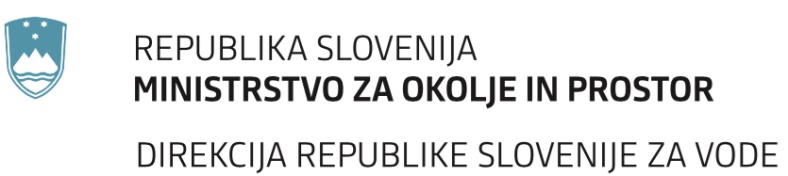 SOINVESTITOR:OBČINA GORENJA VAS-POLJANEPoljanska cesta 87, 4224 Gorenja vaski jo zastopa župan Janez Milan Čadež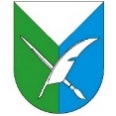 Zaporedna številka: 4300-009/2018Vrsta postopka: odprti postopek skladno s 40. členom ZJN-3Javno naročilo je financirano s strani Direkcije Republike Slovenije za vode in proračuna Občine Gorenja vas – Poljane.Povabilo k oddaji ponudbe OSNOVNI PODATKI O NAROČILUInvestitor pri izvedbi projekta »Ukrepi za povečanje poplavne varnosti Poljanske Sore na območju Poljan nad Škofjo Loko« je Ministrstvo za okolje in prostor, Direkcija Republike Slovenije za vode, Hajdrihova ulica 28c, 1000 Ljubljana, ki jo zastopa direktor Tomaž Prohinar.Soinvestitor pri izvedbi projekta »Ukrepi za povečanje poplavne varnosti Poljanske Sore na območju Poljan nad Škofjo Loko« je Občina Gorenja vas – Poljane, Poljanska cesta 87, 4224 Gorenja vas, ki jo zastopa župan Janez Milan Čadež.Zgoraj navedeni pogodbeni stranki sta v zvezi s sofinanciranjem projekta »Ukrepi za povečanje poplavne varnosti Poljanske Sore na območju Poljan nad Škofjo Loko« dne 12. 4. 2017 sklenili sporazum številka 2550 – 17 – 441013 (v nadaljnjem besedilu: Sporazum). V petem členu navedenega Sporazuma so pogodbene stranke določile, da postopek izvedbe javnega naročila za izbor izvajalca gradbenih del v skladu z Zakonom o javnem naročanju (Uradni list RS, št. 91/2015; v nadaljevanju ZJN-3) po pooblastilu izvede soinvestitor, to je Občina Gorenja vas – Poljane. Izključno za potrebe izvedbe postopka javnega naročila se zato termin »naročnik« uporablja za soinvestitorja, torej Občino Gorenja vas – Poljane, Poljanska cesta 87, 4224 Gorenja vas, ki jo zastopa župan Janez Milan Čadež.Predmet javnega naročila je izvedba ukrepov za povečanje poplavne varnosti Poljanske Sore na območju Poljan nad Škofjo Loko.Javno naročilo je financirano s strani Direkcije Republike Slovenije za vode in proračuna Občine Gorenja vas – Poljane. Naročnik skladno s prvim odstavkom 30. člena Zakona o izvrševanju proračunov Republike Slovenije za leti 2018 in 2019 (Ur. l.  RS, št 71/17, 13/18 – ZJF-H, 83/18 in 19/19) odločitve o oddaji javnega naročila ne bo izdal pred ustrezno zagotovitvijo pravic porabe v proračunih financerjev javnega naročila.Naročnik skladno s prvim odstavkom 30. člena Zakona o izvrševanju proračunov Republike Slovenije za leti 2018 in 2019 (Ur. l.  RS, št 71/17, 13/18 – ZJF-H, 83/18 in 19/19) odločitve o oddaji javnega naročila ne bo izdal pred ustrezno zagotovitvijo pravic porabe v proračunih financerjev javnega naročila.Naročnik bo z izbranim ponudnikom sklenil pogodbo, ko bodo s strani investitorja zagotovljena sredstva za izvedbo javnega naročila. V kolikor sredstva ne bodo zagotovljena, si naročnik pridržuje pravico, da pogodbe z izbranim ponudnikom ne sklene. Ponudniki morajo navedeno dejstvo v celoti upoštevati pri oddaji ponudbe. V primeru, da naročnik iz navedenega razloga ne bo sklenil pogodbe z izbranim ponudnikom, ta ni upravičen do kakršnihkoli povračil stroškov v zvezi s pripravo ponudbe.Ponudnik z oddajo ponudbe potrjuje, da je seznanjeni z določili prejšnjih odstavov, in nima pravice do kakršnihkoli zahtevkov iz naslova izvajanja navedenega določila.  Na podlagi Zakona o javnem naročanju (ZJN-3, Uradni list RS, št. 91/2015 in 14/18), OBČINA GORENJA VAS-POLJANE, Poljanska cesta 87, 4224 Gorenja vas (v nadaljevanju: naročnik), vabi zainteresirane ponudnike, da predložijo svojo pisno ponudbo v skladu s to razpisno dokumentacijo in sodelujejo v postopku oddaje javnega naročila.Delitev naročila na sklope: naročilo se oddaja celovito.Skrbno preverite, da ste prejeli celotno razpisno dokumentacijo in da ste na ta način seznanjeni z vsemi zahtevami naročnika. Naročnik je predvidel, da se bo javno naročilo izvedlo skladno z načrtovanim terminskim načrtom:KONTAKTNA OSEBAKontaktna oseba: 	Igor KržišnikE-poštni naslov: 		igor.krzisnik@obcina-gvp.siTelefonska št: 		04 51 83 102Kontaktna oseba je navedena zgolj za primere tehničnih težav v zvezi s pridobivanjem razpisne dokumentacije ali uporabo razpisne dokumentacije (npr. težave pri odpiranju dokumentov). Vsa pojasnila v zvezi z vsebino razpisne dokumentacije lahko ponudniki zahtevajo zgolj preko portala javnih naročil. Prav tako so za vsebino razpisne dokumentacije relevantna zgolj pojasnila, ki jih potencialnim ponudnikom posreduje naročnik preko portala javnih naročil. Vsa ostala pojasnila, ki niso posredovana na zgoraj predviden način so zgolj informativne narave in niso pravno zavezujoča.PREDLOŽITEV PONUDBEPonudnik odda ponudbo do roka za predložitev ponudb na način:Ponudnik odda ponudbo do roka za predložitev ponudb preko spletne aplikacije e-Oddaja, ki je dosegljiva na spletnem naslovu https://ejn.gov.si/e-oddaja. Ponudnike opozarjamo, da naj si pravočasno zagotovijo vse potrebno za oddajo ponudbe v elektronski obliki in poskrbijo za pravočasno registracijo. Pojasnila v zvezi z navedenim najdete na spletni strani Direktorata za javno naročanje http://www.djn.mju.gov.si/ejn-pogosta-vprasanja in spletni strani https://ejn.gov.si/. Odgovornost ponudnika je, da si zagotovi vse potrebno za pravočasno elektronsko oddajo ponudbe.Ponudba mora biti preko navedene aplikacije oddana do navedene ure. Ponudbe vnesene pred potekom roka, ki bodo oddane po zgoraj navedenem roku, bodo izločene kot nepravočasne.V izogib kasnejšim težavam si shranite potrdilo o oddani ponudbi s pravilno navedenim datumom in časom oddaje ponudbe preko spletne aplikacije. Zaželeno je, da je ponudba zložena (skenirana) po vrstnem redu, tako kot je navedeno v tej razpisni dokumentaciji. PREDLOŽITEV ZAVAROVANJA ZA RESNOST PONUDBEPonudnik odda zavarovanje za resnost ponudbe (menično izjavo in bianco menico) do roka za oddajo ponudb na način:osebno na naslov: OBČINA GORENJA VAS – POLJANE, Poljanska cesta 87, 4224 Gorenja vaspo pošti na naslov: OBČINA GORENJA VAS – POLJANE, Poljanska cesta 87, 4224 Gorenja vasZavarovanje mora v vložišče naročnika prispeti do navedene ure roka za oddajo ponudb. Zavarovanja odposlana pred potekom roka, ki bodo k naročniku prispela po zgoraj navedenem roku, bodo izločena kot nepravočasna in zaprta vrnjena ponudnikom. Prav tako bo v primeru nepravočasne predložitve zavarovanja naročnik zavrnil ponudbo ponudnika, ki ne bo pravočasno predložil zavarovanja.V izogib kasnejšim težavam zahtevajte potrdilo o oddanem zavarovanju s pravilno navedenim datumom in časom oddaje zavarovanja pri pooblaščeni osebi naročnika.Ponudnik predloži zavarovanje v zapečateni ali zaprti ovojnici. Naročnik ne odgovarja za predčasno odprtje zavarovanja, ki ne bo ustrezno označeno, skladno s temi navodili. Na vseh ovitkih naj bo navedena firma, točen naslov, telefonska številka in e-mail ponudnika.ODPIRANJE PONUDBOdpiranje ponudb je javno in bo potekalo na naslovu:Spletna aplikacija e-OddajaOddane ponudbe (predračuni) bodo vsem ponudnikom, ki so sodelovali v postopku, vidne preko spletne aplikacije e-Oddaja po poteku roka za predložitev ponudb. Ponudnike opozarjamo, da poskrbijo za pravilno umestitev ponudbenih dokumentov pri oddaji ponudbe. Predračun je javno viden po poteku roka za predložitev ponudb, ostala dokumentacija (»Druge priloge«) pa je vidna samo naročniku.VELJAVNOST PONUDBEČas veljavnosti: najmanj 150 dni od roka za predložitev ponudb.Ponudba mora biti veljavna najmanj do navedenega roka. Prekratka veljavnost ponudbe pomeni razlog za zavrnitev ponudbe.PREVZEM RAZPISNE DOKUMENTACIJERazpisna dokumentacija je brezplačna.Naročnik si pridržuje pravico, da razpisno dokumentacijo delno spremeni ali dopolni ter po potrebi podaljša rok za oddajo ponudb. Spremembe in dopolnitve razpisne dokumentacije so sestavni del razpisne dokumentacije. Ponudniki morajo spremljati morebitne spremembe razpisne dokumentacije, objavljene na portalu javnih naročil in spletnih straneh naročnika, saj pojasnila in spremembe predstavljajo sestavni del razpisne dokumentacije.VPRAŠANJA IN ODGOVORI / POJASNILANačin postavljanja zahtev za pojasnila:Naročnik bo v zakonskem roku na Portal javnih naročil posredoval pisni odgovor. Naročnik si pridržuje pravico, da razpisno dokumentacijo delno spremeni ali dopolni ter po potrebi podaljša rok za oddajo ponudb. Spremembe in dopolnitve razpisne dokumentacije so sestavni del razpisne dokumentacije.Odgovornost ponudnika je, da izpostavi morebitne nejasnosti, protislovju, opustitve in podobno, pred oddajo svoje ponudbe (do roka za zahtevanje pojasnil), tako da se lahko zagotovi predložitev dopustne ponudbe, ki je v celoti skladna z zahtevami iz razpisne dokumentacije, vključno z vso spremljajočo dokumentacijo.Datum: 		10. 5. 2019
Kraj: 		Gorenja vasNavodila ponudnikom za izdelavo ponudbeNavodila so namenjena za pomoč pri pripravi ponudbe. Prosimo, da poskrbite, da bo ponudba sestavljena v skladu s temi navodili. Predložite vse zahtevane podatke v obliki in po vrstnem redu, kot je zahtevano.Ponudba se sestavi tako, da ponudnik vpiše zahtevane podatke v obrazce, ki so sestavni del razpisne dokumentacije oz. posameznih delov le-te. Ponudbena dokumentacija mora biti izpolnjena in skenirana, natipkana ali napisana z neizbrisljivo pisavo.Ponudba mora biti izdelana na obrazcih iz prilog razpisne dokumentacije ali po vsebini in obliki enakih obrazcih, izdelanih s strani ponudnika. Ponudniki morajo izjave predložiti brez dodatnih pogojev. Vsi dokumenti morajo biti izpolnjeni, podpisani in žigosani s strani ponudnika (zakonitega zastopnika ali pooblaščene osebe s priloženim pooblastilom), razen dokumentov, ki jih izpolnijo, podpišejo in žigosajo samo tisti ponudniki, ki nastopajo s podizvajalci.Ponudba ne sme vsebovati nobenih sprememb in dodatkov, ki niso v skladu z razpisno dokumentacijo. Popravljene napake morajo biti označene s parafo osebe, ki podpiše ponudbo. Oddaja javnega naročila se izvaja predvsem po določbah naslednjih zakonov in na njihovi podlagi sprejetih podzakonskih predpisov:Pri izvedbi javnega naročila ne more nastopati subjekt, za katerega je podana absolutna prepoved poslovanja na podlagi določbe 35. člena ZIntPK. V primeru nastopanja subjekta za katerega je na podlagi določbe 35. člena ZIntPK dovoljeno pogojno poslovanje, se morajo takšni subjekti vzdržati vseh dejanj, ki bi lahko pomenila vpliv na odločanje o sklenitvi in izvedbi postopka ali posla. V zvezi s tem morajo biti dosledno upoštevana določila ZIntPK in relevantne določbe ZJN-3 (3. odstavek 91. člena). V primeru kršitev navedenih določb bo takšna ponudba izločena iz nadaljnjega postopka.Na naročnikov poziv mora izbrani ponudnik v postopku javnega naročanja ali pri izvajanju javnega naročila posredovati podatke o:Izbrani ponudnik mora podatke posredovati naročniku v roku osmih dni od prejema naročnikovega poziva.Zaradi zagotovitve transparentnosti posla in preprečitve korupcijskih tveganj je naročnik dolžan skladno s 6. odstavkom 14. člena ZIntPK pridobiti izjavo oziroma podatke o udeležbi fizičnih in pravnih oseb v lastništvu ponudnika, ter o gospodarskih subjektih, za katere se glede na določbe zakona, ki ureja gospodarske družbe, šteje, da so povezane družbe s ponudnikom. Za fizične osebe izjava vsebuje ime in priimek, naslov prebivališča in delež lastništva. Če ponudnik predloži lažno izjavo oziroma da neresnične podatke o navedenih dejstvih, ima to za posledico nepravilnost ponudbe oziroma ničnost pogodbe.V času javnega razpisa naročnik in ponudnik ne smeta začenjati in izvajati dejanj, ki bi v naprej določila izbor določene ponudbe. V času izbire ponudbe do začetka veljavnosti pogodbe naročnik in ponudnik ne smeta začenjati dejanj, ki bi lahko povzročila, da pogodba ne bi začela veljati ali da ne bi bila izpolnjena.V primeru ustavitve postopka nobena stran ne sme začenjati in izvajati postopkov, ki bi oteževali razveljavitev ali spremembo odločitve o izbiri izvajalca ali bi vplivali na nepristranskost naročnika in/ali Državne revizijske komisije.Razpisna dokumentacija je pripravljena v slovenskem jeziku. Ponudbe se oddajo v slovenskem jeziku.Ponudba je lahko v delu, ki se nanaša na tehnične značilnosti, kakovost in tehnično dokumentacijo, kot so na primer prospekti, propagandni ter tehnični material in drugo, predložena v tujem jeziku. Potrdila tujih organov se predložijo v izvirniku, ki mu je priložen prevod v slovenski jezik.Če bo naročnik ob pregledu in ocenjevanju ponudb ocenil, da je potrebno del ponudbe, ki ni predložen v slovenskem jeziku, uradno prevesti v slovenski jezik, bo to zahteval in ponudniku določi ustrezni rok. Stroške prevoda nosi ponudnik. Za tolmačenje vsebine ponudbe se upošteva besedilo ponudbe v slovenskem jeziku oziroma uraden prevod ponudbe v slovenski jezik.Ponudnik nosi vse stroške, povezane s pripravo in predložitvijo ponudbe. V primeru, da naročnik postopka ne zaključi z izbiro najugodnejšega ponudnika oziroma z najugodnejšim ponudnikom ne sklene pogodbe, naročnik ponudnikom odškodninsko ne odgovarja za stroške v zvezi s pripravo ponudbe. Izključena je tudi odškodninska odgovornost naročnika na podlagi 20. člena Obligacijskega zakonika za primer, če naročnik postopka ne bo zaključil z izbiro najugodnejšega ponudnika oziroma če z izbranim ponudnikom ne bo sklenil pogodbe zaradi neizpolnitve podlag za oddajo ali realizacijo predmeta javnega naročila.Ponudbo lahko odda skupina gospodarskih subjektov, vključno z začasnimi združenji. Naročnik od slednjih v fazi oddaje ponudbe ne zahteva določene pravne oblike. V ponudbi mora skupina gospodarskih subjektov predložiti s strani zakonitih zastopnikov vseh sodelujočih v skupni ponudbi podpisan sporazum oziroma pogodbo, iz katere izhajajo sledeče informacije:Izkazovanje, da niso podani razlogi za izključitev, kot jih opredeljuje 75. člen ZJN-3 in so navedeni v poglavju Pogoji za ugotavljanje sposobnosti te razpisne dokumentacije, mora biti podano s strani vseh sodelujočih gospodarskih subjektov v skupni ponudbi. Izpolnjevanje pogojev za sodelovanje, kot jih opredeljuje 76. člen ZJN-3, se, če ni pri posameznem pogoju te razpisne dokumentacije določeno drugače, ugotavlja kumulativno, za vse gospodarske subjekte v skupni ponudbi. ESPD (enotni evropski dokument v zvezi z oddajo javnega naročila) predstavlja uradno izjavo gospodarskega subjekta, da ne obstajajo razlogi za izključitev in da izpolnjuje pogoje za sodelovanje. Ponudniki lahko vedno predložijo ESPD kot predhodno dokazilo, da ne obstajajo razlogi za izključitev in da izpolnjujejo pogoje za sodelovanje, pri čemer morajo ESPD obrazce predložiti za vse gospodarske subjekte (partnerje, podizvajalce, ostale gospodarske subjekte), ki sodelujejo v ponudbi.V kolikor v razpisni dokumentaciji ni izrecno zahtevano, da so gospodarski subjekti dolžni predložiti ESPD, lahko namesto ESPD obrazca predložijo ostale zahtevane obrazce, s katerimi izkažejo, da ne obstajajo razlogi za izključitev in da izpolnjujejo pogoje za sodelovanje.Za podizvajalsko razmerje gre v vseh primerih, ko glavni izvajalec del javnega naročila odda v izvajanje drugi osebi, to je podizvajalcu. Podizvajalec je gospodarski subjekt, ki je pravna ali fizična oseba in za ponudnika, s katerim je naročnik sklenil pogodbo o izvedbi javnega naročila, dobavlja blago ali izvaja storitev oziroma gradnjo, ki je neposredno povezana s predmetom javnega naročila. V razmerju do naročnika ponudnik kot glavni ponudnik v celoti odgovarja za izvedbo prevzetega naročila ne glede na število podizvajalcev.Če bo ponudnik izvajal javno naročilo s podizvajalci, mora v ponudbi:Ponudnik z oddajo ponudbe in podpisom krovne izjave potrjuje, da je v primeru podajanja popusta na ponudbeno ceno, pridobil predhodno soglasje podizvajalca k znižanju ponudbene cene tudi v delu, ki ga bo izvedel podizvajalec. Popust na ponudbeno ceno se bo upošteval tudi na vrednost del, ki jih bo izvedel podizvajalec.Glavni izvajalec mora med izvajanjem javnega naročila naročnika obvestiti o morebitnih spremembah informacij iz prejšnjega odstavka in poslati informacije o novih podizvajalcih, ki jih namerava naknadno vključiti v izvajanje takšnih gradenj ali storitev, in sicer najkasneje v petih dneh po spremembi. V primeru vključitve novih podizvajalcev mora glavni izvajalec skupaj z obvestilom posredovati tudi kontaktne podatke in zakonite zastopnike predlaganih podizvajalcev, izpolnjene ESPD teh podizvajalcev v skladu z 79. členom ZJN-3 ter priložiti zahtevo podizvajalca za neposredno plačilo, če podizvajalec to zahteva.Naročnik bo zavrnil vsakega podizvajalca, če zanj obstajajo razlogi za izključitev iz prvega, drugega ali četrtega odstavka 75. člena ZJN-3, razen v primeru iz tretjega odstavka 75. člena ZJN-3.Ne glede na to ali je naročnik v razpisni dokumentaciji kot relevantne opredelil razloge za izključitev iz 6. odstavka 75. člena ZJN-3, lahko zavrne vsakega podizvajalca, če zanj obstajajo razlogi za izključitev iz točke č, d, g in h 6. odstavka 75. člena ZJN-3.Naročnik lahko zavrne predlog za zamenjavo podizvajalca oziroma vključitev novega podizvajalca, če bi to lahko vplivalo na nemoteno izvajanje ali dokončanje del in če novi podizvajalec ne izpolnjuje pogojev, ki jih je postavil naročnik v dokumentaciji v zvezi z oddajo javnega naročila. Naročnik bo o morebitni zavrnitvi novega podizvajalca obvestiti glavnega izvajalca najpozneje v desetih dneh od prejema predloga.V kolikor podizvajalec v skladu z 2. in 3. odstavkom 94. člena ZJN-3, zahteva neposredno plačilo, se šteje, da je neposredno plačilo podizvajalcu obvezno, kar sta dolžan upoštevati naročnik in glavni izvajalec.Kadar namerava ponudnik izvesti javno naročilo s podizvajalcem, ki zahteva neposredno plačilo v skladu s tem členom, mora:Če neposredno plačilo podizvajalcu ni obvezno v skladu s 94. členom ZJN-3, bo naročnik od glavnega izvajalca zahteval, da mu najpozneje v 60 dneh od plačila končnega računa oziroma situacije pošlje svojo pisno izjavo in pisno izjavo podizvajalca, da je podizvajalec prejel plačilo za izvedene gradnje ali storitve oziroma dobavljeno blago, neposredno povezano s predmetom javnega naročila. Nepredložitev izjave v roku je razlog za uvedbo prekrškovnega postopka zoper ponudnika pred Državno revizijsko komisijo. Poleg globe je sankcija tudi izločitev  iz postopkov naročanja za predpisano obdobje. Naročnik lahko skladno z določili 90. člena ZJN-3 ustavi postopek oddaje javnega naročila, zavrne vse ponudbe ali odstopi od izvedbe javnega naročila.Naročnik si pridržuje pravico, da zmanjša obseg naročila, ne da bi zato moral navajati posebne razloge. Ponudniki morajo to dejstvo upoštevati pri sestavi ponudbenih cen.Ponudnik z oddajo ponudbe potrjuje, da je z navedenim dejstvom seznanjen in nima pravice do uveljavljanja odškodnine v primeru, da se naročnik odloči za zmanjšanje obsega razpisanih del. Izbrani ponudnik nima pravice do kakršnihkoli zahtevkov iz naslova neoddanega dela javnega naročila.Naročnik si v fazi sklenjene pogodbe na podlagi konkretnega javnega naročila pridržuje pravico do izvedbe postopka s pogajanji brez predhodne objave z obstoječim izvajalcem, v kolikor bo tekom izvajanja del nastopila potreba po novih gradnjah in bodo za izvedbo postopka izpolnjeni zahtevani pogoji. Prav tako si naročnik pridržuje pravico do oddaje dodatnih del skladno z določilom 95. členom ZJN-3.Naročnik bo v primeru dopolnjevanja ter pojasnjevanja ponudbe ravnal skladno z določili 89. člena ZJN-3.Če so ali se zdijo informacije ali dokumentacija, ki jih morajo predložiti gospodarski subjekti, nepopolne ali napačne oziroma če posamezni dokumenti manjkajo, lahko naročnik zahteva, da gospodarski subjekti v ustreznem roku predložijo manjkajoče dokumente ali dopolnijo, popravijo ali pojasnijo ustrezne informacije ali dokumentacijo, pod pogojem, da je takšna zahteva popolnoma skladna z načeloma enake obravnave in transparentnosti. Naročnik bo od gospodarskega subjekta zahteval dopolnitev, popravek, spremembo ali pojasnilo njegove ponudbe le, kadar določenega dejstva ne bo mogel preveriti sam. Predložitev manjkajočega dokumenta ali dopolnitev, popravek ali pojasnilo informacije ali dokumentacije se lahko nanaša izključno na takšne elemente ponudbe, katerih obstoj pred iztekom roka, določenega za predložitev prijave ali ponudbe, je mogoče objektivno preveriti. Če gospodarski subjekt ne predloži manjkajočega dokumenta ali ne dopolni, popravi ali pojasni ustrezne informacije ali dokumentacije, bo naročnik gospodarski subjekt izključil iz nadaljnjega ocenjevanja.Razen kadar gre za popravek ali dopolnitev očitne napake, če zaradi tega popravka ali dopolnitve ni dejansko predlagana nova ponudba, ponudnik ne sme dopolnjevati ali popravljati:Na glede na prejšnji odstavek sme izključno naročnik ob pisnem soglasju ponudnika popraviti računske napake, ki jih odkrije pri pregledu in ocenjevanju ponudb. Pri tem se količina in cena na enoto brez DDV ne smeta spreminjati. Če se pri pregledu in ocenjevanju ponudb ugotovi, da je prišlo do računske napake zaradi nepravilne vnaprej določene matematične operacije s strani naročnika, lahko naročnik ob pisnem soglasju ponudnika popravi računsko napako tako, da ob upoštevanju cen na enoto brez DDV in količin, ki jih ponudi ponudnik, izračuna vrednost ponudbe z upoštevanjem pravilne matematične operacije. Naročnik lahko ob pisnem soglasju ponudnika napačno zapisano stopnjo DDV popravi v pravilno.V primeru, da ponudniki v razpisni dokumentaciji ugotovijo napake v prednastavljenih formulah za izračune ponudbenih cen, naj o tem čim prej obvestijo naročnika. Ponudniki lahko ugotovljene napake tudi sami odpravijo, če gre za očitno računske napake v smislu določil 89. člena ZJN-3, pri čemer je zaželeno, da označijo, na katerih mestih in na kakšen način so odpravili napake. V nobenem primeru pa ponudniki pri odpravi napak ne smejo spreminjati predizpolnjenih količin ali na kakršenkoli način posegati v same vsebinske zahteve predmeta naročila. Po sprejemu odločitve o oddaji naročila bo naročnik slednjo objavil na portalu javnih naročil. Naročnik o vseh odločitvah obvesti ponudnike in kandidate na način, da odločitev objavi na portalu javnih naročil. Odločitev se šteje za vročeno z dnem objave na portalu javnih naročil. Ponudnike opozarjamo, da so sami dolžni spremljati objave odločitev na portalu javnih naročil.Če se v objavi odločitve na portalu javnih naročil ni mogoče sklicevati na objavljeno povabilo k sodelovanju, naročnik odločitev vroči v skladu z zakonom, ki ureja upravni postopek, in na dan odpošiljanja ponudniku ali kandidatu tudi objavi na portalu javnih naročil prostovoljno obvestilo za predhodno transparentnost, če je to glede na vrednost primerno pa tudi v Uradnem listu Evropske unije.Naročnik lahko do pravnomočnosti odločitve o oddaji javnega naročila z namenom odprave nezakonitosti po predhodni ugotovitvi utemeljenosti, svojo odločitev na lastno pobudo spremeni in sprejme novo odločitev, s katero nadomesti prejšnjo. Izbrani ponudnik bo pozvan k podpisu pogodbe. Pogodba bo v primeru zahtevanega zavarovanja za dobro izvedbo sklenjena pod odložnim pogojem do predložitve zahtevanega zavarovanja naročniku in do izpolnitve morebitnih drugih pogojev, kot izhajajo iz vzorca pogodbe in te razpisne dokumentacije.Če se izbrani ponudnik v osmih (8) delovnih dneh od prejema poziva k podpisu pogodbe ne bo odzval z vračilom podpisane verzije pogodbe in jo poslal ali izročil na naslov/sedež naročnika (oddajna teorija), lahko naročnik šteje, da je izbrani ponudnik odstopil od ponudbe.V primeru, da je zahtevano zavarovanje za resnost ponudbe in bo ponudnik umaknil dano ponudbo, bo naročnik unovčil celotno finančno zavarovanje za resnost ponudbe, katerega mu je predložil ponudnik, ki je odstopil od ponudbe. Prav tako lahko naročnik od takšnega ponudnika zahteva povračilo vse morebitno dodatno nastale škode zaradi takšnega ravnanja izbranega ponudnika. Naročnik si pridržuje tudi pravico sodno iztožiti podpis pogodbe, če bi bilo to naročniku v interesu.V skladu z ZJN-3 se lahko pogodba o izvedbi javnega naročila spremeni brez novega postopka javnega naročanja v katerem koli od naslednjih primerov:V primeru iz b. in c. točke kakršno koli zvišanje cene ne sme presegati 30 odstotkov vrednosti prvotne pogodbe o izvedbi javnega naročila. Če je v primeru iz b. ali c. točke opravljenih več zaporednih sprememb, velja ta omejitev za vrednost vseh sprememb skupaj. Če vključuje pogodba o izvedbi javnega naročila določbo o valorizaciji denarnih obveznosti, se kot referenčna vrednost za izračun najvišje dovoljene vrednosti sprememb v primeru iz b. ali c. točke uporabi vrednost pogodbe s posodobljenimi cenami.Sprememba pogodbe o izvedbi javnega naročila med njegovo veljavnostjo se šteje za bistveno, če se zaradi te spremembe pogodba znatno razlikuje od prvotno oddanega javnega naročila. Ne glede na prejšnje odstavke tega člena sprememba v vsakem primeru šteje za bistveno, če je izpolnjen vsaj eden od naslednjih pogojev:Ponudniki, ki z udeležbo v postopku oziroma izvajanju pogodbenih obveznosti izvedo za zaupne podatke oziroma poslovne skrivnosti, so jih dolžni varovati v skladu s predpisi.Podatki, ki jih bo ponudnik upravičeno označil kot zaupne oziroma poslovno skrivnost, bodo uporabljeni zgolj za namene postopka in ne bodo dostopni nikomur zunaj kroga oseb, ki bodo vključene v postopek konkretnega javnega naročila. Ti podatki ne bodo objavljeni na odpiranju ponudb niti v nadaljevanju postopka ali pozneje. Te osebe kot tudi naročnik bodo v celoti odgovorni za varovanje zaupnosti tako dobljenih podatkov. Na podlagi drugega odstavka 35. člena ZJN-3 so javni podatki specifikacije ponujenega blaga, storitve ali gradnje in količina iz te specifikacije, cena na enoto, vrednost posamezne postavke in skupna vrednost iz ponudbe ter vsi tisti podatki, ki so vplivali na razvrstitev ponudbe v okviru drugih meril.Kot poslovno skrivnost lahko ponudnik označi dokumente, ki vsebujejo podatke, pa ti niso vsebovani v nobenem javnem registru ali drugače javno dostopni, ter poslovne podatke, ki so s predpisi ali internimi akti ponudnika označeni kot zaupni/poslovna skrivnost. Ponudnik mora v tem primeru predložiti sklep o varovanju poslovne skrivnosti v katerem je opredeljeno, katere podatke ponudnik šteje za poslovno skrivnost. Naročnik bo obravnaval kot takšne tiste dokumente v ponudbeni dokumentaciji, ki bodo opredeljeni v sklepu o varovanju teh podatkov in bodo jasno označeni kot poslovna skrivnost (npr. bodo imeli v desnem zgornjem kotu z velikimi črkami izpisano »ZAUPNO« ali »POSLOVNA SKRIVNOST«). Če naj bo zaupen samo določen podatek v obrazcu ali dokumentu, mora biti zaupni del podčrtan z rdečo barvo, v isti vrstici ob desnem robu pa oznaka »ZAUPNO« ali »POSLOVNA SKRIVNOST«. Ob tem naročnik opozarja ponudnike, da pod zaupne podatke ali poslovno skrivnost ne sodijo podatki, ki so predmet ocenjevanja ponudb oziroma na podlagi predpisov ne sodijo pod zaupne ali poslovno skrivnost. Vsi podatki, ki so na podlagi ZJN-3 javni oziroma podatki, ki so javni na podlagi drugega zakona, ne bodo obravnavani kot poslovna skrivnost, ne glede na to, ali jih bo ponudnik označil kot take.Zaželeno je:Odsotnost zgornjih zahtev ne pomeni neposrednega razloga za zavrnitev ponudbe, pač pa lahko v okviru ZJN-3 naročnik ponudnika pozove na odpravo teh pomanjkljivosti. Naročnik bo upošteval tudi takšno ponudbo, v kolikor bodo iz nje izhajale vse opredeljene vsebinske zahteve in vsi zahtevani dokumenti in bo ponudba vsaj v bistvenih delih podpisana s strani pooblaščene osebe ponudnika.Kadar je zahtevano dokazilo, ponudniku ni potrebno predložiti originala (elektronsko podpisanega dokumenta), pač pa zadostuje fotokopija dokazila, razen v primerih, kjer je izrecno navedeno drugače. Naročnik pa lahko v postopku preverjanja ponudb od ponudnika kadarkoli zahteva, da mu predloži na vpogled original, ki ga lahko primerja z v ponudbi dano fotokopijo. Vsi dokumenti, ki jih predloži ponudnik, morajo izkazovati aktualno in resnično stanje ponudnika (stanje v trenutku oddaje ponudbe). Ponudnik mora zahtevani dokument predložiti v roku, ki ga določi naročnik, v nasprotnem primeru bo naročnik ponudbo zavrnil.Če obstaja naročnikova zahteva po najvišji dovoljeni starosti dokumentov, ki jih ponudnik prilaga kot dokazila, je to navedeno ob vsakem posameznem dokazilu.Če država članica ali tretja država dokumentov in potrdil, ki se jih s to razpisno dokumentacijo zahtevajo, ne izdaja ali če ti ne zajemajo vseh primerov, ki so z razlogi za izključitev opredeljeni, jih je mogoče nadomestiti z zapriseženo izjavo, če ta v državi članici ali tretji državi ni predvidena, pa z izjavo določene osebe, dano pred pristojnim sodnim ali upravnim organom, notarjem ali pred pristojno poklicno ali trgovinsko organizacijo v matični državi te osebe ali v državi, v kateri ima sedež gospodarski subjektCene v ponudbi morajo biti izražene v evrih (EUR) in morajo vključevati vse stroške, davke in morebitne popuste tako, da naročnika ne bremenijo kakršni koli drugi stroški, povezani z predmetom javnega naročila.POPUSTI NA PONUDBENE CENE - V kolikor ponudnik ponuja popust, ga mora vključiti v končno ponudbeno vrednost posameznih postavk popisa del (cena na enoto in skupna vrednost postavke). V primeru, da ponudnik pred rokom za predložitev ponudb spreminja že oddano ponudbo v delu, ki se nanaša na ponudbene cene, morajo predložiti tudi nove popise del z vključenimi morebitnimi popusti na posamezne postavke (cena na enoto in skupna vrednost postavke). V kolikor bo ponudnik v nasprotju s temi navodili ponudil zgolj popust na skupno ponudbeno vrednost, bo takšna ponudba zavrnjena, saj ponudbe v času po roku za predložitev ponudb ni več mogoče spreminjati v delu, ki se nanaša na vrednost posameznih postavk in cene na enoto. Navedeno pa ne velja v primeru, ko je v predračunu ali popisih del pripravljenih s strani naročnika izrecno predvideno (npr. posebno polje ali postavka), da ponudniki lahko navedejo popuste. V takšnem primeru se upošteva, da je popust v navedenem odstotku ali znesku (sorazmerno) podan na vse vrednosti postavk in cene na enoto, ki jih vključuje. Cena na enoto je v takšnem primeru navedena cena na enota, zmanjšana za navedeni popust (v odstotku oziroma sorazmernem delu vrednosti).Ponujene cene so fiksne in nespremenljive najmanj za ves čas trajanja pogodbe. Pogodbeni stranki se lahko dogovorita zgolj za znižanje ponudbenih cen.Ponudnik mora ponuditi cene za vse postavke (cena na enoto in skupna vrednost postavke) v popisih del. V primeru, da pri posamezni postavki ne bo navedena cena (prazno polje), bo naročnik štel, da ponudnik postavko ponuja brezplačno (po ceni 0,00 EUR). V primeru, da bo ponudnik pri postavki (cena na enoto in skupna vrednost postavke) uporabil znak »/« ali podobno, bo naročnik štel, da te postavke ne ponuja. Ponudnike posebej opozarjamo, da navedejo tudi vrednosti za postavke nepredvidenih del na mestih, kjer so zahtevane.V obrazec ponudbe se vpiše končno ponudbeno vrednost.Izvedena dela se bodo obračunala po načelu »obračun po dejanskih količinah, potrjenih s strani nadzornega organa«.Cene na enoto ponudbenih del morajo biti fiksne in nespremenljive do konca izvajanja predmetnega javnega naročila. V končni ponudbeni ceni so zajeti tudi vsi stroški za izvedbo dogovorjenih del, predvidenih s projektno dokumentacijo, pa tudi dela, ki s projektno dokumentacijo niso predvidena, so pa predpisana z veljavnimi predpisi, soglasji in pravili stroke, ali če so potrebna za zagotovitev varnosti, stabilnosti in funkcionalnosti objekta. V enotne ponudbene cene mora ponudnik vključiti tudi ceno za potrebno ureditev gradbišča, kot so opozorilne table, deponija za gradbene odpadke ter vse manipulativne in ostale stroške (denimo zapore cest, potrebna dovoljenja za dela ipd.), ki jih bo imel ponudnik pri izvedbi predmeta javnega naročila.V končni ponudbeni ceni mora ponudnik zajeti tudi naslednje stroške (kjer niso ločeno opredeljeni, se šteje da so vključeni v ceno povezanih postavk):Ne glede na določila splošnih in posebnih pogojev pogodbe, morajo biti vsi zgoraj navedeni stroški vključeni v ponudbeno ceno.Plačila se opravijo na podlagi izdelanih in potrjenih mesečnih situacij. Rok plačila situacije je 30 dni od datuma prejema računa. Če naročnik izpodbija del zneska, ki je obračunan s situacijo, je dolžan plačati nesporni del zneska. Končno situacijo sestavi izvajalec in jo predloži v izplačilo po opravljenem sprejemu in izročitvi izvedenih del. Roki plačil podizvajalcem so enaki kot za izvajalca.Izvajalec izstavi račun v elektronski obliki (eRačun) preko spletnega portala UJPnet. Kot uradni prejem računa se šteje datum vnosa računa v sistem UJPnet.V primeru izvajanja javnega naročila s podizvajalci, ki skladno z 2. in 3. odstavkom 94. člena ZJN-3 zahtevajo neposredna plačila s strani naročnika, so obvezne priloge računu glavnega izvajalca računi oz. situacije podizvajalcev, ki jih je glavni izvajalec predhodno potrdil.Ponudba velja najmanj 150 dni od roka za predložitev ponudb. Naročnik opozarja ponudnike, da prekratek rok veljavnosti ponudbe predstavlja napako, ki se je ne da odpraviti v fazi po roku za predložitev ponudb. Naročnik lahko zahteva, da ponudniki podaljšajo čas veljavnosti ponudb za določeno dodatno obdobje. Ponudnik lahko zavrne zahtevo za podaljšanje ponudbe, ne da bi s tem zapadlo zavarovanje resnosti ponudbe, če je bilo to zahtevano in dano.Pravno varstvo v postopku javnega naročanja je zagotovljeno v skladu z določbami Zakona o pravnem varstvu v postopkih javnega naročanja (v nadaljevanju: ZPVPJN), po postopku in na način kot ga določa zakon.Zahteva za pravno varstvo v postopkih javnega naročanja se lahko vloži v vseh stopnjah postopka oddaje javnega naročila zoper vsako ravnanje naročnika, razen če zakon, ki ureja oddajo javnih naročil, ali ZPVPJN ne določa drugače. Zahtevo za pravno varstvo lahko vloži aktivno legitimirana oseba, kot jo določa 14. člen ZPVPJN.Zahtevek za revizijo mora vsebovati vse obvezne sestavine, kot jih določa 15. člen ZPVPJN. Zahteva za pravno varstvo, ki se nanaša na vsebino objave, povabilo k oddaji ponudb ali razpisno dokumentacijo, ni dopustna, če bi lahko vlagatelj ali drug morebitni ponudnik preko portala javnih naročil naročnika opozoril na očitano kršitev, pa te možnosti ni uporabil. Šteje se, da bi vlagatelj ali drug morebitni ponudnik preko portala javnih naročil lahko opozoril na očitano kršitev, če je bilo v postopku javnega naročanja na portalu javnih naročil objavljeno obvestilo o naročilu, na podlagi katerega ponudniki oddajo ponudbe.Vlagatelj mora zahtevku za revizijo zoper vsebino razpisne dokumentacije ali vsebino objave priložiti potrdilo o plačilu takse v višini 4.000,00 EUR.Taksa se plača na ustrezen podračun, ki je v skladu s predpisom, ki ureja podračune ter način plačevanja obveznih dajatev in drugih javnofinančnih prihodkov, odprt pri Banki Slovenije za namen plačila taks za predrevizijski in revizijski postopek. Natančne informacije o načinu plačila takse so dostopne na spletni strani Ministrstva za javno upravo:http://www.djn.mju.gov.si/sistem-javnega-narocanja/pravno-varstvoZahtevek za revizijo se vloži pisno neposredno pri naročniku, po pošti priporočeno ali priporočeno s povratnico. Vlagatelj mora kopijo zahtevka za revizijo hkrati posredovati ministrstvu, pristojnemu za javna naročila.Zahtevek za revizijo se lahko vloži v roku iz 25. člena ZPVPJN.Če naročnik ugotovi, da zahtevek za revizijo ni bil vložen pravočasno ali ga ni vložila aktivno legitimirana oseba iz 14. člena ZPVPJN, da vlagatelj v skladu z drugim odstavkom 15. člena ZPVPJN ni predložil potrdila o plačilu takse ali da ni bila plačana ustrezna taksa, ga najpozneje v treh delovnih dneh od prejema s sklepom zavrže.MerilaIzbira ponudb bo potekala po naslednjem kriteriju:  ekonomsko najugodnejša ponudba.Upoštevali se bodo naslednji ponderji:V primeru enakovrednih ponudb se izvede javni žreb med najugodnejšimi ponudniki z identično ceno.Pogoji za priznanje usposobljenostiDopustna ponudba je ponudba, ki jo predloži ponudnik, za katerega ne obstajajo razlogi za izključitev in ki izpolnjuje pogoje za sodelovanje, njegova ponudba ustreza potrebam in zahtevam naročnika, določenim v tehničnih specifikacijah in v dokumentaciji v zvezi z oddajo javnega naročila, je prispela pravočasno, pri njej ni dokazano nedovoljeno dogovarjanje ali korupcija, naročnik je ni ocenil za neobičajno nizko in cena ne presega zagotovljenih sredstev naročnika.Ponudnik mora pripraviti ponudbo v skladu z zahtevami iz te razpisne dokumentacije. V nadaljevanju so opredeljene zahteve, ki jih mora izpolnjevati ponudnik. Naročnik lahko ponudnika iz sodelovanja izključi tudi v ostalih primerih za katere tako določa zakon (šesti odstavek 75. člena ZJN-3).Finančna zavarovanjaInstrument zavarovanja: 	Menična izjava in bianco menicaVišina zavarovanja: 	najmanj 70.000,00 EURČas veljavnosti: 		najmanj 150 dni od roka za oddajo ponudbPonudnik mora predložiti originalno zavarovanje za resnost, skladno z zgoraj navedenimi zahtevami in vzorcem zavarovanja, ki je sestavni del razpisne dokumentacije. V primeru, da ponudnik zavarovanja ne bo predložil ali bo predložil zavarovanje, ki ni skladno z zahtevami naročnika in zato ni v celoti unovčljivo skladno z navedenimi zahtevami, bo naročnik takšno prijavo/ponudbo zavrnil.Instrument zavarovanja:	bančna garancija / kavcijsko zavarovanjeVišina zavarovanja: 	najmanj 10,00 % pogodbene vrednosti z DDVČas veljavnosti: 		Najmanj 30 dni po roku za izvedbo del.Zahtevanje dokazila: ni zahtevano dokazilo, ponudnik s podpisom obrazca krovna izjava potrjuje, da bo naročniku izročil ustrezno zavarovanjeZavarovanje za dobro izvedbo je dolžan predložiti izbrani ponudnik najkasneje v roku 10 dni od podpisa pogodbe s strani obeh pogodbenih strank. Predložitev zavarovanja za dobro izvedbo je predpogoj za veljavnost pogodbe. Predloženo zavarovanje mora biti skladno z vzorcem in razpisno dokumentacijo. Instrument zavarovanja: 	bančna garancija / kavcijsko zavarovanjeVišina zavarovanja: 	najmanj 5,00 % pogodbene vrednosti z DDVČas veljavnosti: 		Najmanj 30 dni po izteku garancijskih rokov za kakovost izvedenih del.Zahtevanje dokazila: ni zahtevano dokazilo, ponudnik s podpisom obrazca krovna izjava potrjuje, da bo naročniku izročil ustrezno zavarovanjeIzvajalec je dolžan najkasneje v roku 30 dni po izvedbi uspešnega kvalitetnega pregleda naročniku predati zahtevano zavarovanje za odpravo napak, skladno z vzorcem in določbami razpisne dokumentacije. Višina zavarovanja: najmanj 250.000,00 EURZahtevanje dokazila: ni zahtevano dokazilo, ponudnik s podpisom obrazca krovna izjava potrjuje, da bo ob podpisu pogodbe naročniku izročil dokazila o sklenjenem zavarovanjuTehnične specifikacijePredmet javnega naročila je izvedba ukrepov za povečanje poplavne varnosti Poljanske Sore na območju Poljan nad Škofjo Loko. Investicija pri tem upoštevata dva temeljna cilja: Zmanjšanje vodnih količin (pretokov voda) Poljanske Sore in pritokov (predvsem na Ločivnici), Izboljšanje hidravličnih lastnosti na vplivnem območju Poljan in bližnjih naselij. Za dosego navedenih ciljev predmet javnega naročila obsega izvedbo naslednjega nabora ukrepov:Izboljšanje hidravličnih razmer na območju Hotovlje s korekcijo krivine Sore in izliva hudournika HotovljaNa območju Hotovlje se je v preteklosti zaradi vztrajnosti Sora pomaknila ob desni dolinski (skalni) rob. Nastala je skoraj pravokotna okljuka z relativno velikimi hidravličnimi izgubami. S preusmeritvijo krivine po prvotni trasi, ki je določena s parcelno mejo (zgornji rob brežine) se izboljšajo hidravlične razmere, hkrati pa se skrajša dolžina rečnega toka in zmanjšajo prečne sile. Današnja leva brežina se prestavi do 45 m proti SZ. V prvi fazi se izvede prekop (izkop zemljine), ki se začasno odloži na najbolj izpostavljenem delu brežine z oblikovanjem leve brežine v razgibanem naklonu 1:2 do 1:3. Prekop se izvede s širino dna 10 m. V tej fazi se izvede zavarovanje leve brežine, ki je predvideno s skalnimi rebri širine 1,5 m in dolžine (prečno na tok) do 10 m. Vrh reber se izvedejo vsaj 0,4 m pod končno načrtovano brežino, debelina reber je 1,2 m. Rebra ne bodo vidna, predstavljajo le skelet, do katerega bo dopustna erozija ob nepričakovanih dogodkih (na primer preusmeritev Sore zaradi podrtih spodjedenih dreves na desni brežini). Po končani izvedbi se rebra zasujejo s prodom. Površina leve brežine se posadi z vegetacijo, ki je značilna za ta odsek Sore. Predvsem se uporabijo razne kombinacije vrbovih zgradb (potaknjence, popleti, vrbovi tepihi). Zgornji del brežine se posadi z višjo drevesno vegetacijo (jelša, vrba in ostale vrste, ki rastejo ob Sori). Spodnji del brežine se bo zaprodil (konveksna stran krivine). V naslednji fazi sledi preusmeritev Sore v novo začasno zožano strugo. Nato se preide v izkop desne strani struge in zasip sedanje struge. Na sotočju Sore in Hotovlje se ohrani zatok (rokav), ki se oblikuje kot kopališče. Desna brežina Sore se oblikuje v bolj strmem nagibu (1:1,5 do 1:2). Za usmerjanje rečnega toka se izvede vsaj 4 odbijače (jezbice), ki so načrtovane kot kaštni objekti (leseni piloti, vzdolžniki in prečniki). Jezbice so široke do 4 m, dolžina jezbic je med 8 in 12 m. Piloti naj bodo visoki vsaj 4 m, od tega naj segajo vsaj 1,5 m pod pričakovano poglobljeno dno. Pod jezbicami bodo nastali tolmuni, za tolmuni v smeri toka pa občasna prodišča. Jezbice se polni s skalami dsr > 0,8m (povprečno 1 m). Višina jezbic naj bo vsaj 1,5 m nad vodno gladino na izpostavljeni točki, osrednji del jezbice pa 2 m nad gladino. Po razpadu lesa bodo funkcijo odbijačev prevzele skale in vegetacija (drevesa s koreninskimi sistemi). Pas med jezbicami se odkoplje. Na poglobljeno brežino se vgradi skale dsr>0,8 m (~4 m3/m), ki se jih nato zasuje s prodom (plast debela vsaj 0,5 m). Izpostavljene skale na stiku z vodno površino iz velikih skal (dsr>1,2 m, ki se na vodni strani obdajo z lesenimi piloti dolžine do 2,0 m (0,5 m nad vodno gladino). Ob desni brežini so predvideni 4 odbijači. Dodatni usmerjevalni odbijač je predviden na sotočju Hotovlje in Sore. Brežine med odbijači se ne utrdi ali pa se na najbolj izpostavljenem mestu v brežino »potopijo« večje skale. Oblikovanje brežine se prepusti vodnemu toku. Nastale bodo zajede in manjša prodišča, v dnu pa izraziti tolmuni tik za odbijači (vrtinčenje). Sama brežina se posadi z raznimi vrstami vrbovih zgradb, vrh brežine pa z grmovnicami in drevesi, ki so značilna za ta odsek Sore. Uporablja se predvsem rastline s hitro rastjo in dolgimi razvejanimi koreninami.Na nasuti površini se v podaljšku odbijačev oblikujejo 3 rebra, ki segajo vsaj do kote 385,0 m n.m. (1,4 m nad cesto). Rebra so namenjena preusmerjanju poplavnega toka Sore v novo strugo. Celotna površina nasutja se zatravi, rebra in prostor ob Sori se posadi z gosto obvodno vegetacijo. Na površini se oblikuje struga manjšega desnega pritoka. Prerez pritoka se izvede z 1,0m širokim dnom ter naklonom brežine 1:1.5. Dno in brežine se zaščitijo z lomljencem dsr>0,6 m do višine 1 m nad dnom. Zgornji del brežin se zatravi in zasadi z obrežno zarastjo. Preko potoka se za dostop do območja izvede manjši mostiček (brv) in nova cestna premostitev pritoka. Zatok z izlivom HotovljeObmočje rokava na izlivu Hotovlje se izvede kot zatok. Na izlivu v Soro je pričakovati tvorbo prodišča ob robu recirkulacijskega vrtinca. Prodišče na tem območju je že danes. Ob levi brežini je predvidena izvedba podesta, ki se izvede na temelju iz pilotov in betona C25/30, ki se zapolni s skalami. Vidna stran se oblikuje kot kaštna zgradba (piloti, vzdolžniki). Na zgradbi se izvedeta vsaj 2 dostopa do vode (znižana dela – stopnice). Površina zgradbe se oblikuje po načrtu krajinske arhitekture. Del površine se obloži s plohi debeline 8 cm v naklonu 1:20 proti gladini vode. Dolžina zgradbe je 70 m.   Na stiku rokava in Hotovlje je potrebno izvesti prodni zadrževalnik, iz katerega bo potrebno redno odstranjevati prod. Prodni zadrževalnik se izvede kot hudourniška pregrada s prelivom na koti gladine Sore + 15 cm (380,90 m n.m.). Debelina stene je 0,8 m. Prelivno polje je široko 4,0 m, nagib bokov preliva je 1:1. Preliv se obloži s klesanimi abrazijsko odpornimi kamni (tonalit). Temelj je širok 1,3 m. Višina pregrade je 2,61 + 0,5 m. Stena se izvede iz lomljenca v betonu C25/30. Dimenzije in oblika so prikazane na prilogi s prečnimi prerezi. Sama struga Hotovlje je bila sanirana po poplavah oktobra 2014. Obnova porušenega nizkega jezu na Sori pod izlivom HotovljeV strugi Sore (in rokava s Hotovljo) je potrebno oblikovati asimetrični jez na mestu starega, močno poškodovanega jezu. Jez se izvede s prelivom na koti 379,55 m n.m. Osnovni preliv se nahaja na levi polovici struge Sore. Na desni strani osi se jez tlorisno zlomi (nova smer je pravokotna na desno brežino). Od loma jezu proti desni brežini je predviden dvig prelivnega polja na koto 380,15 m n.m. Desno prelivno polje se izvede v nagibu 1:20. S tem bo ta del jezu omogočal dostop v času srednjih in nizkih pretokov do osrednjega prelivnega polja in usmerja povišane pretoke proti levi strani pretočnega prereza. Hkrati bo vzpodbujal tvorbo tolmuna na pod jezom. Jez je načrtovan kot kaštna zgradba širine 4 m. V vzdolžni smeri so predvideni po 3 piloti na okvir, v prečni smeri je razdalja med piloti 2,5 m. Premer pilotov naj bo 35 do 40 cm, dolžine pilotov pa 4,0 do 4,5 m. Prečniki in vzdolžniki se izrežejo iz debel premera 30 do 35 cm. Kašte se napolni s skalami dsr=0,8 m. Prelivno polje se izvede v nagibu ~ 1:20. Izvede se iz poloblic, ki segajo preko skeleta jezu vsaj 0,3 m. Na gorvodni strani se vtok izvede s prečno položenim deblom, ki bo varoval poloblice pred poškodbami zaradi premeščanja večjih prodnikov. Jez je načrtovan kot nizka stopnja višine do 0,4 m (ob nizkih vodah) in bo prehoden ribe. Debla macesna, ki se bodo uporabila za izvedbi jezu, se olupijo. Debla se med seboj poveže z žičniki (pnevmatsko kladivo).  Po končani izvedbi in vsaj dveh vegetacijskih obdobjih bo prestavljena struga bistveno bolj razgibana, kot je današnja.Za izvedbo preusmeritve je potrebno odkopati in ponovno vgraditi  cca ~7,200 m3 zemljine (rečne naplavine - prod). Celotna izkopana zemljina se vgradi v desno brežino. Preperine (humus) se v začetni fazi odstrani in se jih po končnih delih ponovno razgrne. Površine posega je 4,000 do 4,500 m2. Vgrajenih bo cca  ~2540 m3 skal, ki večinoma ne bodo vidne. Lesene zgradbe (piloti, kašte iz debel) so ocenjen na 720 m3. Na območju izliva Hotovlje bo vgrajenih do 450 m3 betona. Dolžina urejanja je 220 m.Nad zaključkom ureditve se  izvede leseni prag iz oblic (2 oblici Ø35 cm po višini) in pilotov (1 pilot / 2 m). Piloti se vgrajujejo v zaporedju 2 pilota na dolvodni strani, 1 pilot na gorvodni strani. Na sredini pragu je predvideno 10 cm globoko znižanje za pretok ob nizkih vodostajih. Na tem mestu se vzporedno položi dodatna oblica. Na spodnji strani se v podslapje vgradi posamezne večje skale (dsr>1,0 m), med njimi pa se dopusti nastanek tolmunov. Višina preliva na bokih je 20 cm nad gladino pri srednji nizki vodi, osrednji del preliva pa je 10 cm nad spodnjo gladino.  Enak prag se izvede nad sotočjem z Ločivnico.Izboljšanje hidravličnih razmer na območju mostu čez SoroObstoječi most z razponom 28 m in dvema opornikoma v pretočnem prerezu predstavlja oviro. Zato je predvidena zamenjava mostu, ki je predmet posebnega projekta (ISB d.o.o.). Novi most je načrtovan brez vmesnih opornikov z razponom 32 m in spodnjim robom konstrukcije na koti 386,27 m n.m. (sedanji most ima razpon 28 m in sp. rob na koti 385,90 m). Nova pretočna odprtina je pomaknjena proti jugu (zamik osi 6,54 m), da se lahko pristopi k izvedbi ukrepov za izboljšanje hidravličnih lastnosti sotočja Sore in pritoka Ločivnice.Novi nadomestni most:Most se izvede brez vmesnih podpor, na krajnih podporah spodnji rob konstrukcije na obeh straneh 47cm nad  Q100, nato pa se spodnji rob zg. konstrukcije konveksno dviguje in v osi doseže 127cm nad Q100  po analize IZVOR d.o.o. Vsi gradbeni stroji, kateri bodo izvajali dela v strugi, morajo imeti biološko razgradljivo olje.Pred izgradnjo nadomestnega mostu je potrebno na desni obali prestaviti obstoječi transformator in v gramozni izvedbi izvesti novi potek lokalne ceste, na levi obali pa prestaviti vodovodni jašek primarnega vodovodnega omrežja izven lokacije predvidenega krožišča. Prestavitev obstoječe trafo postaje na novo lokacijo, izvaja Elektro Ljubljana okolica v sklopu svojega projekta, ki se izvaja istočasno s poplavnimi ureditvami.Izgradnja nadomestnega mostu ne bo ovirala prometa po državni cesti R1-210/1110 Škofja Loka-Trebija skozi Poljane.Promet v fazi izgradnje nadomestnega mostu se bo odvijal po obstoječem mostu.izvede se odlov rib v dogovoru s pristojno Ribiško družino Visoko.Predlaga se usmerjevalni lijak proti cevem za biološki minimum, zabijejo se naj leseni piloti fi 25 cm dolžine 2,5m fi 20-25cm na rastru cca 1m (v območju levo in desno od vodovoda, ki preči Soro, se v širini 1,5 m opustijo, založijo masivne skale d=80-100cm v dveh vrstah na razmaku 1m, mednje pa glinen naboj.V matici struge (ob levi obali) se izvede vgradnja betonskih AB ali rebrastih PVC fi 1000mm dolžine 2x 24m za prevajanje min. pretokov reke Poljanske Sore, lahko se uporabijo tudi jeklene cevi ustrezne nosilnosti za prehod mehanizacije, v območju cevi se naj struga poglobi za cca 60-70cm, izvajalcu predlagam da cevi razmakne 1m med njih dobro stabilizira večje kamne v območju prehoda pa izvede "kameljo grbino", tako da bo teme cevi nadkrito cca 40cm.Po končani gradnji odstranitev.Na desni  in levi obali se izvede začasni delovni plato za izvedbo Benotto pilotov.Za vsaki opornik se izvedeta dva Bennoto piloti fi 150cm, dolžine cca 12m.Za izvedbo stabilnosti ceste v fazi odkopa za izgradnjo pilotne blazine se gradbena jama v območju krilnih zidov zavaruje z jeklenimi zagatnicami v dolžini 8-9m, dolžina zagatnic 10m.Izvede se  izkop za izvedbo pilotnih blazin in odbiti vrh pilotov.Vzporedno je potrebno izvesti dve začasni podpori za podprtje nosilnega odra, pri čemer je potrebno upoštevati hudourniški značaj vodotoka (predlog izvajalcu, da za vsako podporo vgradi dve cevi fi 150cm  na razmaku cca 5m, z pnevmatskim nabijalom se naj znotraj vsake cevi zabije 8 tirnic dolžine 6-7m, vgradi se armature v cev, priključna armatura za stenasto podporo in cev zabetonira v betonu C 25/30, stenasta podpora naj bo širine 35cm in v smeri struge 100cm, na vrhu pa jeklena plošča s sidrnimi vijaki, katera bo stabilizirala prečni pajner, na katerega bodo vzdolžni pajnerji itd.   Izvedejo se krajni oporniki, krila, nosilni oder, zgornja konstrukcija in krov.Preusmeri se promet na novi nadomestni most, ob predpostavki izvedbe navezovalnih cest.Izvede se kamniti plato iz masivnih skal pod obstoječim mostom, (z namenom, da pri rušenju ne bo beton padal v strugo).Odstrani se obstoječi most, kateri se mora rušiti z dolvodne strani s hidravličnimi škarjami na cca 20tonskem bagerju v pasovih 1m v smeri dolžine mostu (na ta način ne bo prišlo do nepredvidenih lomov konstrukcije), zatem se porušijo podpore, odpadni material se mora vsako dnevno sprotno skladno z ločevanjem materialov odpeljati na deponijo koncensijonarja.Rušitvena dela se naj izvajajo, ko bo nizki vodostaj in napoved vsaj 5-6dni brez padavin. Ves material, kateri je bil začasno vgrajen v strugo, je potrebno v celoti odstraniti in vzpostaviti obstoječ relief dna reke Poljanske Sore.Izvajalec je v fazi temeljenja dolžan, da v primeru močnejšega dežja in s tem posledično pričakovanih visokih voda umakne vso mehanizacijo in ostale stvari izven dosega Q 100, z namenom preprečitve vseh negativnih posledic.Rezime: Pri nadomestnem mostu je potrebno spoštovati pogoje vodarjev, naravovarstvenikov in ribičev.                Tehnologija in vrstni red del:zakoličijo se vsi komunalni vodi, zakoliči se most  prestavitev transformatorja (Izvede Elektro Ljubljana),prestavitev lokalne ceste na desni obali,prestavitev jaška primarnega vodovoda,odlov rib,zabijejo se jeklene zagatnice v območju med obstoječim mostom in nadomestnim mostom  v območju krilizvede se delna  preusmeritev vodotoka  na dnu struge  dve jekleni cevi, na nižjem delu struge (ali rebrasti PVC S8) fi 1000mm dolžine 24m za pretok  Q min  na gorvodni strani v poševni liniji ( 3-7m od mostu) izvesti začasni nasip iz masivnih skal (d=80-100cm) 800-1000kg,izgradnja delovnega platoja, izvedba pilotov,izkop za opornikeizvedba začasnih podpor nosilnega odra v strugi,izgradnja nadomestnega mostu,izgradnja navezovalne ceste po posebnem projektu,preusmeritev prometa  na novi most,odstranitev obstoječega mostu in deviacije,odstranitev vseh začasnih ukrepov za fazo gradnje nadomestnega mostu,Zaradi hidravlično ugodnejše lege mostu je potrebno prilagoditi brežine Sore, in sicer se desna brežina Sore razširi tako, da vrh brežine sega na zaledno stran ceste proti Predmostu oziroma Hotovlji. Brežina se oblikuje na enak način kot brežina na območju Hotovlje, in sicer se vgradijo vkopane skale (4 m3/m), ki se zasujejo s prodom in posadijo z obvodno vegetacijo. Ključne skale ob vznožju se sidrajo z lesenimi piloti. Enak način varovanja je predviden ob preoblikovani desni brežini.Na območju mostu se brežina utrdi s poravnano zložbo iz skal dsr>1,0m. Skale se sidrajo vsaj 1,2 m pod dno (niveleto) Sore. Obloga se izvede na razdalji 18 m (most +5 m gorvodno in 5 m dolvodno).Aktiviranje poplavnega toka Sore po desnobrežni poplavni ravnici med strugo Sore in naseljem Predmost z ureditvijo Brenteževega grabnaNaslednje ključna točka, kjer se izboljšujejo hidravlične razmere, je znižanje poplavne ravnice pri Predmostu. Z znižanjem terena (travnikov) na koto 384,0 m n.m. se pridobi približno 30 m širok poplavni koridor, ki prevzame približno 50 do 70 m3/s pretoka pri Q100 (10-15% pretoka Sore). Znižanja se izvede enostavno z odstranitvijo humusa, odstranitvijo zemljine v plasteh, nalaganjem in deponiranjem ali ob robu terase, po kateri bo potekala cesta ali pa v rebra ob izlivu Hotovlje. Po končanem odkopu se površina humusira z deponiranim humusom in ponovno zatravi. Povprečni odkop je od 0 do 1,2 m, izkopano pa bo približno 4,100 m3 verjetno prodne zemljine. Celotna površina posega je 6,900 m2. Prehod na zgornjo rečno teraso s cesto se izvede v nagibu 1:3 do 1:4 (možna normalna košnja) in bo oblikovan kot naravna aluvialna ježa.Zaradi znižanja terena ob cesti proti Predmostu bo potrebno preurediti strugo Brenteževega grabna, in sicer poglobiti od mostu na izlivu do iznad nove ceste proti cerkvi. Na gorvodnem zaključku ureditve (pri prepustu pod lokalno cesto) je potrebno izvesti stopnjo in zadrževalnik proda (poglobljen in razširjen odsek struge nad zgornjo pregrado - stopnjo). Zadrževalnik proda je predviden tik nad križiščem z novo cesto proti cerkvi. Poglobljena struga potoka se utrdi s skalami dsr > 60 cm v nagibu 1:1.5, in sicer samo ob vznožju brežine, ki se »potopijo« pod brežine in dno potoka. Samo dno je prodnato. Dno je v povprečju široko 1.0 m.  Brežine v nagibu do 1:2 se zatravi in posadi z obvodno vegetacijo. Zadrževalnik se izvede kot pregrada iz lomljenca v betonu širine 0,6 m in temeljena 0,5 m pod dno zadrževalnika (1,5 m pod koto preliva). Višina pregrade je 1,5 m. Preliv na zadrževalniku je širok 1,0 m, krila pa segajo do  1 m v teren. Nagib bokov preliva je 1:1. Zadrževalnik proda se na gorvodni strani zaključi z lesenim pragom. Dolžina zadrževalnika je ~23 m, širina pa 8 m. Boki zadrževalnika se obložijo s skalami, ki se na zajezeni vodni gladini sidrajo s piloti.Nad pr. B 15 se niveletni potek Brenteževega grabna zvezno priključi na iztok iz prepusta. Dolžina ureditvenega odseka potoka je ~194 m. Ob poglobitvi bodo nastali viški izkopane zemljine v količini cca 400 m3.Na območju prelivnega polja je potrebno znižati lokalno cesto med mostom in Predmostom, zajeto v projektu cestnih ureditev. Ureditev širšega območja sotočja Sore in LočivniceZa izboljšanje hidravličnih razmer na območju Poljan (predvsem zaradi  vpliva zajezbe visokih vod Sore) je ključno znižanje gladin na širšem območju sotočja, in sicer:z izboljšavo samega sotočja – izvedba tangencialnega izliva Ločivnice, prilagoditve linije Sore nekoliko bolj izravnani trasi, odstranitev starega mostnega opornika ter izvedba nasipa z VV zidom ob objektih na levi brežini tik nad sotočjem ter izvedba usmerjevalnih odbijačev – jezbic ob levi brežini.Z izvedbo novega mostu bodo nastali pogoji za preoblikovanje desne brežine, in sicer za pomik proti jugu. S tem bo omogočena izvedba tangencialnega izliva Ločivnice v Soro, ki bo ločen z usmerjevalnim klinom.Ob novi desni brežini je načrtovana nižja terasa, po kateri bo potekala sprehajalna pot. Nova brežina se ob vznožji utrdi s skalami dsr >0,8 m (4m3/m), ki se ob vznožju sidrajo z lesenimi piloti (izpostavljene skale). Skale se zasuje z izkopanim prodom in se dopusti, da Sora sama izoblikuje stik brežine in rečnega dna. Brežina v nagibu ~1:2 se posadi z obvodno vegetacijo (vrba, jelša, vrbovi popleti in potaknjenci). Terasa širine 5 do 10 m se izvede na območju sedanje dostopne ceste proti cerkvi. Terasa se v celoti posadi z obvodno vegetacijo, obliko profila se utrdi s potopljenimi rebri iz skal na 25 m (5 reber). Nad teraso se izvede pešpot proti cerkvi. Za ta poseg je predviden izkop 700 m3 prodne zemljine, ki se lahko vgradi v nasip, opisan v tč. 5.Ob poti med mostom in cerkvijo še vedno stojijo ostanki starega mostnega opornika, ki zožuje tok Sore in poplavnih vod. Opornik je potrebno odstraniti. Ostanke opornika (približno 30 m3) je potrebno odpeljati na ustrezno deponijo, skale pa se lahko vgradi v rebra. Leva brežina se dopolni z nasutjem iz proda, ki se komprimira v plasteh po 30 cm do zbitosti 96% po SPP. Na vrhu nasutja se izvede VV zid. Začetek zidu je ob zaključku obstoječega zidu, zaključke pa ob Ločivnici na stiku z nasipom regionalne ceste. Zid je predviden kot AB stena debeline 0,4 m višine 2,2 m (2,6 m), od tega sega ~1,0 m v temeljna tla. Izvede se na plast podložnega beton. Temelj je širok 1,2 m in visok 0,5 m. Nadzemni del zidu (1,22 oz. 1,60 m) se obzida s klesanim zmrzlinsko odpornim kamnom. Zid se prikrije s strešno oblikovanimi betonskimi polizdelki (kapami) z odkapom. Na lomu zidu se ohrani odprtina širine 2,0m za eventualni izpust poplavnih vod, ki bi zalile območje obeh objektov za zidovi.  Dolžina zidu je 42,4 m . V tej dolžini so upoštevana tudi vrata, ki morajo biti vodotesna (dimenzije 2,0*1,2 m). Krona zidu je načrtovana na gladini Q100 za sedanje stanje oziroma izmerjeni gladini oktobra 2014. Ostale ureditve, ki znižujejo gladino Sore, predstavljajo varnostno višino, ki znaša ~0,6 m. Brežine nasutja se oblikuje v nagibu 1:2. Usmerjanje Sore se zagotovi z izvedbo 4 kaštnih jezbic – odbijačev. Za izvedbo odbijačev se uporabijo piloti dolžine 3,5 m in oblice  dsr = 0,35 m. Glave pilotov se sidrajo s piloti globine 2,0-2,5 m in dodatno obložijo s skalami dsr>1,0 m. Vrh jezbic je 2,5 m nad dnom Sore. Med jezbicami in VV zidom se izvedejo vkopana rebra iz skal dsr >0,8 m, ki služijo kot dodatna podpora zidu.  Brežina se posadi z gosto obvodno vegetacijo (vrba, jelša, popleti, potaknjenci). Površino se zatravi.Izvedba nasipa na zahodni strani cerkve v Predmostu (lokalni ukrep) Na zahodni strani cerkve je predvidena izvedba travnatega nasipa na koti 386,70 m n.m. in zidu na koti 386,60 m n.m. Nasip se izvede iz viškov izkopane zemljine z dolvodnega odseka. Površina se oblikuje v položnih naklonih (1:3) in zatravi. Z nasipom se zniža gladine poplavnih vod na območju cerkve (namesto »frontalne« gladine z energijo vodnega toka bo cerkev ogrožala gladina stoječe poplavne vode). Dolžina nasipa je 49 m.Na območju parkirišča je predvidena izvedba AB zidu (C25/30), ki se na vidni strani obloži s klesanim zmrzlinsko odpornim kamnom. Višina zidu je ~1,6 m, temeljen je s pasovnim temeljem višine 0,5 m in širine 1,15 m. Na zaledni /zahodni) strani se zid obsuje z 0,6 m visokim nasutjem, ki se zatravi. Vrh zidu se prekrije z AB kapo (betonski polizdelek). Dolžina nasipa je 95 mKot dodaten ukrep je na severni strani parkirišča predvidena izvedba kombinacije betonskega temelja in montažne protipoplavne stene. AB del (fiksni del) stene sega do višin 385,55 m. Ta del stene je širok 0,3 m, na vrhu so posneti robovi (trikotne letve 2,5/2,5 cm). Temelj je predviden 0,60 do 1,0 m pod površino (na koti 384,10 m n.m.), je širok 1,0 m. Montažni del stene iz ALU profilov je visok 0,45 m (15 cm visoke lamele), ki se pritrjujejo v prehodno postavljen stebričke. Ta del je ključen za zniževanje gladin in preprečitve neposrednega toka poplavnih vod Sore proti cerkvi. Dolžina ureditve je 48 m. Ob vzhodni strani parkirišča ob cerkvi je predviden jarek z dvema prepustoma za odvod meteornih vod z območja poti, ki poteka južno od cerkve. Jarek je zemeljske oblike, na obeh poteh pa sta predvidena prepusta Ø80 cm. Jarek med obema prepustoma ima širino v dnu 0,60 m ter blagi naklon brežin 1:3 zaradi košenja z mehanizacijo. Brežine se zatravijo. Na iztoku iz prepustov se izvede hrapava obloga iz skal dsr>0,4 m, obložijo se dno in bregovi do višine 60 cm. Na vtoku v prepust pod novo potjo do cerkve se izvede drča v naklonu 1:10 ter obloži s skalami dsr>0,4 m, prav tako se izvede prag na izlivu jarka v Soro iz skal dsr>0,4 m.Izboljšanje razmer na izlivu Ločivnice v Soro (ureditev sotočja)Z izvedbo opisanih ukrepov na Sori, ko je pričakovati znižanje gladin na izlivu Ločivnice za približno 59 cm, se uredi sotočje obeh vodotokov. Današnji pravokotni izliv se preoblikuje v bolj tangencialni izliv in čimbolj omejiti vpliv Sore na Ločivnico z ločilno zgradb med Soro in Ločivnico (že opisano prodno nasutje). Med regionalno cesto in sotočjem je potrebno brežino obložiti z zložbo iz lomljenca v betonu C25/30, ki je temeljena 1,5 m pod dno Ločivnice. Zložba, ki ima tlorisno radialno obliko, se izvede v makrohrapavi obliki (izpostavljene in poglobljen skale s kavernami). Nagib zložbe na zračni strani je od 1,5:1 na izlivu do 1:1 pri regionalni cesti. Debeline zložbe na zgornji strani je 0,6 do 0,8m. Višina zložbe nad dnom potoka je 1,6 m pri mostu in 1,5 m na sotočju. Zložba podpira temelj VV zidu, ki je na tem mestu visoko 2,6  m (skupaj s temeljem). Dolžina zložbe je 36 m. Leva brežina Ločivnice pod mostom se oblikuje enako kot brežina Sore (vkopane skale, sidrane s piloti in prekrite s prodom, grmovna vegetacija nad koto srednje vode).  Hkrati se obnovijo poškodovana obrežna zavarovanja ob levi brežini Sore (objekt Poljane nad Škofjo Loko 64 in 64A). Namesto sedanjih gladkih oblog se uporabijo bolj razgibane oblike z več vegetacije. Dolžina odseka urejanja je 100 m, izkopi in nasipi so predvideni v velikosti okoli 500 m3. Za izvedbo usmerjevalnih objektov in reber je potrebno vgraditi  cca 700 m3 skal. Preoblikovanje pretočnega prereza Ločivnice skozi osrednji del PoljanZ znižanjem gladin na sotočju in preprečitvijo preplavljanja regionalne ceste se bodo znižale gladine poplavnih vod na območju Poljan ob Ločivnici zaradi vpliva Sore. Vendar območje Poljan ogrožajo tudi VV Ločivnice. Pretočni prerez je neenakomeren (glede na širino in globino). Na celotni trasi Ločivnice do mostu na regionalni cesti do iznad gasilskega doma so predlagani naslednji ukrepi: Poglobitev struge Ločivnice v enakomernem padcu. Zaradi poglobitve je potrebno podbetonirati obstoječe zidove in sicer ob desni brežini na celotni trasi zidov od regionalne ceste do na območju od gorvodnega zaključka zidov (pr. L_22) in na levi strani od izpod mostu na regionalni cesti do brevi med pr. L_13 in L_14 (dolžina 120 m). Podbetoniranje se izvede kot terasa iz lomljenca v betonu povprečne širine 0,8 m. Temelje pod načrtovano niveleto je globoko 1,0 m, višina podesta pa je približno 0,9 m. Oblika in velikost temelja je pogojena s stabilnostjo obstoječih zidov. Podbetoniranje se izvaja v kratkih kampadah (do 4m). V kolikor se med izvedbo izkaže, da je stabilnost obstoječih zidov slaba, se te zidove sanira v enak obliki in izgledu, kot so obstoječi zidovi. Hkrati se izvedejo talni pragovi 10 cm nad projektirano niveleto, ki dodatno podprejo desno brežni podest (razpiranje profila). Dolžina podbetoniranja desnega zidu je 210 m, leve brežine pa 120 m.Korekcija loma desne brežine v pr. L_9. Na območju profila L_9 je izveden izraziti lom trase desnobrežnega zidu in zožitev struge. Predlaga se sanacija obstoječega zid v tlorisno bolj zvezni obliki. Maksimalni zamik krone zidu je 0,7 m. Korekcija se izvede z delno porušitvijo obstoječega zidu (do 0,5 m nad podestom) in ponovna pozidava zg. dela zidu.Izvedba novega zidu ob levi brežini od brvi v pr. L_13-L_14 do Gasilskega doma v L_23. (dolžina 148 m). Ker je na območju parkirišč v Poljanah struga Ločivnice zožana, je predviden širitev s pomikom zidu proti vzhodu. Največji pomik je predviden v pr. L_17 in L_18 (mostiček), kjer znaša približno 2,3 m. Obstoječi obrežni zid se poruši. Izvede se novi temelj, ki sega 1,0 m pod načrtovano niveleto. Temelj se oblikuje v dveh stopnjah širine 0,8 m in višine ~0,45 do 0,5 m. Iz temelja se nato na zaledni strani izvede zid iz lomljenca v betonu z nagibom zračne strani 5:1 pri višini 1,8 m, oz. 6:1 pri višini 1,9 m. Krona zidu je široka 0,4 m. Zaledna stran zidu se armira z mrežno armaturo S500/560, ki se sidra v temelj zidu – dvostopenjski podest. Zid se izvaja v kampadah po 6 m. Stiki kampad se izvedejo kot pomični s prekinitvijo. Za sedanjim zidom potekata vodovod in kanalizacija. Na območju novega zidu bo potrebno oba voda prestaviti, kar je obdelano v  načrtu podjetja Provia d.o.o. in podjetja Planing Biro Kranj. Na vrhu zidu je predvidena varnostna ograja po posebnem detajlu arhitekturnega načrta podjetja Val, kjer je tehnično dodelana. Izvedejo se že dvojne stopnice, zgornje se pričnejo na gorvodnem zaključku zidu v pr. L_22, spodnje pa v bližini brvi (pr. L_14). Stopnice omogočajo dostop do podesta ob Ločivnici, vstop na podest je v smeri toka vode. Stopnice se izvedejo z lomljenca v betonu na način kot se izvede nov obrežni zid. Na območju stopnic se obrežni zid pomakne za širino stopnic v levo brežino. Stopnice so široke 1,0 m, višine 23 cm in dolžine 21 cm. Detajl stopnic je izrisan v grafikah. Območje stopnic se zavaruje z varnostno ograjo po detajlu podjetja Val.Sanacija desne brežine nad pr. L_20 z dvigom terena. Obstoječa brežina je močno poškodovana in prenizka. Zato je predvidena sanacija brežine. Med pr. L_20 do L_22 je predvidena obloga iz lomljenca v betonu v obliki podaljška dolvodnega zidu, nad pr. L_22 pa obloga preide v oblogo iz skal dsr>0,8 m. Obloga sega do vključno profil L_25. Ureditve brežine ne segajo izven profila Ločivnice (obstoječe zgradbe znotraj parcelne meje vodotoka). Zaradi zagotavljanja poplavne varnosti je med pr. L_22 in L_25 predvideno nasutje terena do kote gladine sedanje poplavne vode Q100 (upoštevaje ureditve bo ta kota ~0,5 m nižja). Na območju nasutja se odstrani humus, uvalja nasipna zemljina, ki je pridobljena pri izkopi (mešanica proda in peska). Površina se po končanih delih humusira z deponiranim humusom in zatravi. V dno Ločivnice se vgradi talne pragove višine ~0,1 m nad koto nivelete z zožanim prelivom. Pragovi se oblikujejo iz skal (nastanek tolmunov), kjer pa je potrebno se pragovi izvedejo kot razpirala med obema zidovoma iz lomljenca v betonu. Detalj v grafikah.Sanacija betonske ograje na levi brežini pod pr. L_10 ob balinišču. Za preprečitev vdora vode je predvidena sanacija betonske ograje na obočju balinišča. Dolžina odseka je 26 m. Potrebna višina sanacije je med 90 do 1,25 m (gladina Q100 proj+0,5 m varnostne višine). Nadvišanje ograje se izvede kot je opisana izvedba zgornjega dela zidu na območju sotočja Sore in Ločivnice. Na dolvodnem delu, kjer ni obstoječega zidu (samo zaščita brežine z lomljencem v betonu) pa se visokovodni zid se izvede na enak način kot zid na sotočju ob Ločivnici (enak prečni prerez zidu ter zaščita brežine). Spodnji del zidu se zavaruje z zložbo iz lomljenca v betonu.Zamenjava mostu in brvi čez Ločivnico v PoljanahObe premostitvi (dostopna cesta do hiš v pr. L_17-L_18  in brv v pr. L_13-L_14) dodatno ovirata pretok visokih vod. Prav tako sta neprimerni zaradi predvidene širitve profila. Zato je predvidena zamenjava obeh objektov z izvedbo ustreznejših pretočnih profilov. Obe premostitvi sta obdelani v načrtu mostov.Priloga in sestavni del te razpisne dokumentacije je:Projekt PGD  Ukrepi za povečanje poplavne varnosti na območju Poljan, štev. H94/16, junij 2017, Izvor d.o.o., Ljubljana, ki vsebuje vodilno mapo, Načrt krajinske arhitekture, Načrt vodnogospodarskih ureditev. Stabilnostna analiza, načrt zidov ter načrt cestnih ureditev, Načrt mostov, Geodetski načrt, Katasterski elaborat, Zbirni načrt komunalnih vodov, HA KPN in KRPN, Geološko – geotehnični elaborat, Načrt gospodarjenja z gradbenimi odpadki, Projekt PZI  Ukrepi za povečanje poplavne varnosti na območju Poljan, štev. H94/16, junij 2017, Izvor d.o.o., Ljubljana, ki vsebuje načrt mostov, Načrt fekalne kanalizacije, Načrt vodovoda, Načrt cestne razsvetljave, Načrt telekomunikacijskih vodov,PZI projekt »Most čez Soro«, Maj 2017, ISB d.o.o., štev. načrta 806/17 – Načrt gradbenih konstrukcij inGradbeno dovoljenje številka 351-128/2018-22z dne 20. 9. 2018, ki ga je izdala upravna enota Škofja Loka.Navedeno so ponudniki dolžni upoštevati pri pripravi ponudbe, vključujoč Popis del s ponudbenim predračunom. V primeru, da posamezne postavke niso natančno opredeljene ali opisane v okviru Popisa del s ponudbenim predračunom, njihova vsebina pa izhaja iz navedene projektne dokumentacije, se smatra, da je ponudnik v polnosti seznanjen s to projektno dokumentacijo ter da je v okviru Popisa del s ponudbenim predračunom upošteval vse projektne rešitve iz projektne dokumentacije. Predmet javnega naročila se izvede najkasneje do  30. 10. 2021, kar vključuje izvedbo vseh pogodbenih obveznosti, vključno s kvalitetnimi pregledi, prevzemi in predajo izvedenih del naročniku. Podroben terminski plan je dolžan izdelati izbrani ponudnik, pri njegovi izdelavi upoštevati projektne pogoje glede prepovedi del v strugah vodotokov, in ga v desetih delovnih dneh po podpisu pogodbe predložiti naročniku v pregled in potrditev.Za izvedena dela in vgrajene materiale se zahteva garancijska doba 5 let od izvedbe uspešnega kvalitetnega pregleda in prevzema del s strani naročnika. Vsebina ponudbene dokumentacijePonudbeno dokumentacijo sestavljajo spodaj našteti dokumenti, ki morajo po vsebini in obliki ustrezati obrazcem in drugim navodilom iz razpisne dokumentacije, torej mora biti ponudba izdelana v skladu z zahtevami naročnika, podpisana in žigosana, kjer je to označeno.Navedeni dokumenti morajo biti izpolnjeni, kot to zahtevajo navodila obrazca ali to iz njihovega besedila izhaja. V primeru, če ponudnik posameznega zahtevanega dokumenta ne predloži (oziroma ga ne predloži na poziv naročnika, če je takšen poziv mogoč na podlagi določil ZJN-3), ali pa bo predloženi dokument v nasprotju z zahtevami razpisne dokumentacije, bo naročnik tako ponudbo zavrnil kot nedopustno.Zaželeno je, da so zahtevani dokumenti zloženi po spodaj navedenem vrstnem redu. Prav tako je zaželeno, da so vse strani ponudbene dokumentacije oštevilčene z zaporednimi številkami.Obrazec št: 1PonudbaNa osnovi povabila za naročilo »Ukrepi za povečanje poplavne varnosti Poljanske Sore na območju Poljan nad Škofjo Loko« dajemo ponudbo, kot sledi:I. Ponudba številka: _______________Ponudbo oddajamo (ustrezno označite): samostojno z naslednjimi partnerji (navedite samo firme): ___________________________________ z naslednjimi podizvajalci (navedite samo firme): ________________________________  z uporabo zmogljivosti naslednjih subjektov (navedite samo firme): _____________________________ II. Ponudbena cena Zavezujemo se, da bomo vsa dela izvršili skladno z zahtevami naročnika, najkasneje v roku določenem v razpisni dokumentaciji.  III. Rok veljavnosti ponudbe Ponudba velja najmanj 150 dni od roka za predložitev ponudb.Ponudba mora biti veljavna najmanj do navedenega roka. Prekratka veljavnost ponudbe pomeni razlog za zavrnitev ponudbe.IV. Podatki o plačilu Plačila se opravijo na podlagi izdelanih in potrjenih mesečnih situacij. Rok plačila situacije je 30 dni od datuma prejema računa. Če naročnik izpodbija del zneska, ki je obračunan s situacijo, je dolžan plačati nesporni del zneska. Končno situacijo sestavi izvajalec in jo predloži v izplačilo po opravljenem sprejemu in izročitvi izvedenih del. Roki plačil podizvajalcem so enaki kot za izvajalca.Izvajalec izstavi račun v elektronski obliki (eRačun) preko spletnega portala UJPnet. Kot uradni prejem računa se šteje datum vnosa računa v sistem UJPnet.Strinjamo se, da naročnik ni zavezan sprejeti nobene od ponudb, ki jih je prejel, ter da v primeru odstopa naročnika od oddaje javnega naročila ne bodo povrnjeni ponudniku nobeni stroški v zvezi z izdelavo ponudb.V. Podatki o gospodarskem subjektuObrazec št: 1.1Ponudbeni predračunPonudba številka: _______________Ponudbena cena Zavezujemo se, da bomo vsa dela izvršili skladno z zahtevami naročnika, najkasneje v roku določenem v razpisni dokumentaciji.  Ponudba velja najmanj 150 dni od roka za predložitev ponudb.Strinjamo se, da naročnik ni zavezan sprejeti nobene od ponudb, ki jih je prejel, ter da v primeru odstopa naročnika od oddaje javnega naročila ne bodo povrnjeni ponudniku nobeni stroški v zvezi z izdelavo ponudb.Predmetni obrazec predstavlja javni del elektronske ponudbe, vidne preko spletne aplikacije e-Oddaja po poteku roka za predložitev ponudb vsem ponudnikom, ki so oddali ponudbe. Ponudnike opozarjamo, da poskrbijo za pravilno umestitev dokumentov pri oddaji ponudbe. Predračun je javno viden po poteku roka za predložitev ponudb, ostala dokumentacija (»Druge priloge«) pa je vidna samo naročniku. Obrazec št: 2Krovna izjavaV zvezi z javnim naročilom »Ukrepi za povečanje poplavne varnosti Poljanske Sore na območju Poljan nad Škofjo Loko«,____________________________________,(naziv ponudnika, partnerja v skupni ponudbi)s polno odgovornostjo izjavljamo, da:Izjavljamo, da izpolnjujemo naslednje obvezne pogoje skladno z zakonskimi zahtevami in zahtevami naročnika:S podpisom te izjave izjavljamo, da izpolnjujemo vse pogoje iz razpisne dokumentacije, za katere je navedeno, da se izpolnjevanje izkazuje s podpisom te izjave!Spodaj podpisani dajem/o uradno soglasje, da OBČINA GORENJA VAS-POLJANE, Poljanska cesta 87, 4224 Gorenja vas  v zvezi z oddajo javnega naročila za namene Ukrepi za povečanje poplavne varnosti Poljanske Sore na območju Poljan nad Škofjo Loko, objavljen na Portalu javnih naročil pod številko _____________ pridobi podatke za preveritev ponudbe v skladu 89. členom ZJN-3 v enotnem informacijskem sistemu – eDosje iz devetega odstavka 77. člena ZJN-3.Obrazec št: 3Referenčna lista gospodarskega subjektaNaziv gospodarskega subjekta: _________________________Opomba:
V primeru več referenc se obrazec fotokopira.Obrazec št: 4Potrdilo o dobro opravljenem deluNaziv in naslov potrjevalca reference: ____________________________IZJAVA - POTRDILO REFERENCEPod kazensko in materialno odgovornostjo izjavljamo, da jePosel je zaključen ter je bil izvedenem pravočasno, strokovno, kvalitetno in v skladu z določili pogodbe.OPOMBE:Obrazec št: 5Vodja delVODJA DEL:Opozorilo: Gospodarski subjekt jamči pod kazensko in materialno odgovornostjo, da navedeni kadri izpolnjujejo zakonske pogoje za opravljanje razpisanih storitev skladno z Gradbenim zakonom._____________________________________________________Velja za tuje gospodarske subjekte:Izjavljamo, da bomo za predlagani kader pred začetkom izvedbe del poskrbeli za vpis kadra v IZS. Šteje se, da je rok za vpis kadra v IZS začel teči z dnem objave obvestila o predmetnem javnem naročilu. V kolikor predlagani kader ne bo vpisan v IZS v času pričetka izvajanja del, prevzemamo vso odgovornost za nepravočasen vpis kadra pri IZS in bomo naročniku povrnili vse stroške, ki bi mu zaradi tega nastali, za kar lahko naročnik unovči tudi predloženo finančno zavarovanje. Izključeni so primeri, ko je razlog za zamudo izključno na strani IZS ali je do zamude prišlo zaradi višje sile.Izjavljamo, da je za opravljanje dejavnosti odgovornega vodje del v državi domicila (ustrezno označi):[   ] potrebno posebno dovoljenje pristojnega organa, za kar prilagamo fotokopijo potrdila pristojnega organa.[   ] posebno dovoljenje ni potrebno. Pod kazensko in materialno odgovornostjo jamčimo, da so navedene izjave resnične._____________________________________________________Obrazec št: 6Referenčna lista vodje delOpomba:
V primeru več referenc se obrazec fotokopira.Obrazec št: 7Potrdilo o dobro opravljenem delu nominiranih kadrovNaziv in naslov potrjevalca reference: ____________________________IZJAVA - POTRDILO REFERENCE ZA KADREPod kazensko in materialno odgovornostjo izjavljamo, da jeDela so zaključena in so bila izvedena pravočasno, strokovno, kvalitetno in v skladu z določili pogodbe.OPOMBA:Obrazec št: 8Vzorec menične izjave za resnost ponudbeMENIČNA IZJAVAs pooblastilom za izpolnitev in unovčenje meniceNaročniku OBČINA GORENJA VAS-POLJANE, Poljanska cesta 87, 4224 Gorenja vas, kot zavarovanje za resnost naše ponudbe za pridobitev javnega naročila:Ukrepi za povečanje poplavne varnosti Poljanske Sore na območju Poljan nad Škofjo Lokoizročamo bianko lastno menico ter menično izjavo s pooblastilom za izpolnitev in unovčenje menice. Naročnika OBČINA GORENJA VAS-POLJANE pooblaščamo, da izpolni priloženo menico z zneskom v višini _________________ EURin z vsemi ostalimi potrebnimi podatki ter jo na naš račun unovči v primeru, če:Menična izjava je veljavna od njenega podpisa do izteka roka veljavnosti zavarovanja za resnost ponudbe po predmetnem naročilu, t.j. najkasneje do ____________.Menica je unovčljiva pri: _______________s transakcijskega računa (TRR): _______________Priloga: - bianco menica, podpisana in žigosanaObrazec št: 9Vzorec bančne garancije / kavcijskega zavarovanja za dobro izvedboGlava s podatki o garantu (zavarovalnici/banki) ali SWIFT ključZa: 	Direkcija Republike Slovenije za vode, Hajdrihova ulica 28c, 1000 LjubljanaOBČINA GORENJA VAS-POLJANE, Poljanska cesta 87, 4224 Gorenja vas  Datum: (vpiše se datum izdaje)VRSTA ZAVAROVANJA: (vpiše se vrsta zavarovanja: kavcijsko zavarovanje/bančna garancija)ŠTEVILKA: (vpiše se številka zavarovanja)GARANT: (vpiše se ime in naslov zavarovalnice/banke v kraju izdaje)NAROČNIK: (vpiše se ime in naslov naročnika zavarovanja, tj. v postopku javnega naročanja izbranega ponudnika)UPRAVIČENEC: 	Direkcija Republike Slovenije za vode, Hajdrihova ulica 28c, 1000 Ljubljana OBČINA GORENJA VAS-POLJANE, Poljanska cesta 87, 4224 Gorenja vasOSNOVNI POSEL: obveznost naročnika zavarovanja iz pogodbe št. z dne (vpiše se številko in datum pogodbe o izvedbi javnega naročila, sklenjene na podlagi postopka z oznako XXXXXX) za Ukrepi za povečanje poplavne varnosti Poljanske Sore na območju Poljan nad Škofjo LokoZNESEK IN VALUTA: najmanj 10,00 % pogodbene vrednosti z DDV, kar znaša __________LISTINE, KI JIH JE POLEG IZJAVE TREBA PRILOŽITI ZAHTEVI ZA PLAČILO IN SE IZRECNO ZAHTEVAJO V SPODNJEM BESEDILU:1. Izjava Uprave RS za javna plačila, da so zahtevek za unovčenje podpisale osebe, ki so pooblaščene za zastopanje;2. Original garancije št. ______________JEZIK V ZAHTEVANIH LISTINAH: slovenskiOBLIKA PREDLOŽITVE: v papirni obliki s priporočeno poštoKRAJ PREDLOŽITVE: (garant vpiše naslov podružnice, kjer se opravi predložitev papirnih listin, ali elektronski naslov za predložitev v elektronski obliki, kot na primer garantov SWIFT naslov)DATUM VELJAVNOSTI: DD. MM. LLLL (vpiše se datum zapadlosti zavarovanja)STRANKA, KI JE DOLŽNA PLAČATI STROŠKE: (vpiše se ime naročnika zavarovanja, tj. v postopku javnega naročanja izbranega ponudnika)Kot garant se s tem zavarovanjem nepreklicno in brezpogojno zavezujemo, da bomo upravičencu na prvi poziv izplačali katerikoli znesek do višine zneska zavarovanja, ko upravičenec predloži ustrezno zahtevo za plačilo v zgoraj navedeni obliki predložitve, podpisano s strani pooblaščenega(-ih) podpisnika(-ov), skupaj z drugimi listinami, če so zgoraj naštete, ter v vsakem primeru skupaj z izjavo upravičenca, ki je bodisi vključena v samo besedilo zahteve za plačilo bodisi na ločeni podpisani listini, ki je priložena zahtevi za plačilo ali se nanjo sklicuje, in v kateri je navedeno, v kakšnem smislu naročnik zavarovanja ni izpolnil svojih obveznosti iz osnovnega posla.Katerokoli zahtevo za plačilo po tem zavarovanju moramo prejeti na datum veljavnosti zavarovanja ali pred njim v zgoraj navedenem kraju predložitve.Morebitne spore v zvezi s tem zavarovanjem rešuje stvarno pristojno sodišče po sedežu upravičenca po slovenskem pravu.Za to zavarovanje veljajo Enotna pravila za garancije na poziv (EPGP) revizija iz leta 2010, izdana pri MTZ pod št. 758.Obrazec št: 10Vzorec bančne garancije / kavcijskega zavarovanja za odpravo napakGlava s podatki o garantu (zavarovalnici/banki) ali SWIFT ključZa: 	Direkcija Republike Slovenije za vode, Hajdrihova ulica 28c, 1000 LjubljanaOBČINA GORENJA VAS-POLJANE, Poljanska cesta 87, 4224 Gorenja vas  Datum: (vpiše se datum izdaje)VRSTA ZAVAROVANJA: (vpiše se vrsta zavarovanja: kavcijsko zavarovanje/bančna garancija)ŠTEVILKA: (vpiše se številka zavarovanja)GARANT: (vpiše se ime in naslov zavarovalnice/banke v kraju izdaje)NAROČNIK: (vpiše se ime in naslov naročnika zavarovanja, tj. v postopku javnega naročanja izbranega ponudnika)UPRAVIČENEC: 	Direkcija Republike Slovenije za vode, Hajdrihova ulica 28c, 1000 Ljubljana			OBČINA GORENJA VAS-POLJANE, Poljanska cesta 87, 4224 Gorenja vasOSNOVNI POSEL: obveznost naročnika zavarovanja za odpravo napak v garancijskem roku, ki izhaja iz pogodbe št. z dne __________________ (vpiše se številko in datum pogodbe o izvedbi javnega naročila, sklenjene na podlagi postopka z oznako XXXXXX) za Ukrepi za povečanje poplavne varnosti Poljanske Sore na območju Poljan nad Škofjo Loko ZNESEK IN VALUTA: najmanj 5,00 % pogodbene vrednosti z DDV, kar znaša __________LISTINE, KI JIH JE POLEG IZJAVE TREBA PRILOŽITI ZAHTEVI ZA PLAČILO IN SE IZRECNO ZAHTEVAJO V SPODNJEM BESEDILU:1. Izjava Uprave RS za javna plačila, da so zahtevek za unovčenje podpisale osebe, ki so pooblaščene za zastopanje;2. Original garancije št. ______________JEZIK V ZAHTEVANIH LISTINAH: slovenskiOBLIKA PREDLOŽITVE: v papirni obliki s priporočeno poštoKRAJ PREDLOŽITVE: (garant vpiše naslov podružnice, kjer se opravi predložitev papirnih listin, ali elektronski naslov za predložitev v elektronski obliki, kot na primer garantov SWIFT naslov)DATUM VELJAVNOSTI: DD. MM. LLLL (vpiše se datum zapadlosti zavarovanja)STRANKA, KI JE DOLŽNA PLAČATI STROŠKE: (vpiše se ime naročnika zavarovanja, tj. v postopku javnega naročanja izbranega ponudnika)Kot garant se s tem zavarovanjem nepreklicno in brezpogojno zavezujemo, da bomo upravičencu na prvi poziv izplačali katerikoli znesek do višine zneska zavarovanja, ko upravičenec predloži ustrezno zahtevo za plačilo v zgoraj navedeni obliki predložitve, podpisano s strani pooblaščenega(-ih) podpisnika(-ov), skupaj z drugimi listinami, če so zgoraj naštete, ter v vsakem primeru skupaj z izjavo upravičenca, ki je bodisi vključena v samo besedilo zahteve za plačilo bodisi na ločeni podpisani listini, ki je priložena zahtevi za plačilo ali se nanjo sklicuje, in v kateri je navedeno, v kakšnem smislu naročnik zavarovanja po prejemu poziva za odpravo napak v pogodbenem roku ni izpolnil svojih obveznosti iz osnovnega posla.Katerokoli zahtevo za plačilo po tem zavarovanju moramo prejeti na datum veljavnosti zavarovanja ali pred njim v zgoraj navedenem kraju predložitve.Morebitne spore v zvezi s tem zavarovanjem rešuje stvarno pristojno sodišče po sedežu upravičenca po slovenskem pravu.Za to zavarovanje veljajo Enotna pravila za garancije na poziv (EPGP) revizija iz leta 2010, izdana pri MTZ pod št. 758.Obrazec št: 11Izjava zastopnika podizvajalca v zvezi z izpolnjevanjem obveznih pogojev za podizvajalcePod kazensko in materialno odgovornostjo izjavljamo, da naša družba, _______________(Firma), _________________(Naslov), matična številka: _______________ ni bila pravnomočno obsojena zaradi kaznivih dejanj, ki so našteta v prvem odstavku 75. člena ZJN-3.Obenem izjavljamo, da:S podpisom te izjave izjavljamo, da izpolnjujemo vse pogoje iz razpisne dokumentacije, za katere je navedeno, da se izpolnjevanje izkazuje s podpisom te izjave!Obrazec št: 12Izjava podizvajalcaV zvezi z javnim naročilom »Ukrepi za povečanje poplavne varnosti Poljanske Sore na območju Poljan nad Škofjo Loko«,izjavljamo, da bomo v primeru izbire gospodarskega subjekta sodelovali pri izvedbi predmeta javnega naročila z deli v vrednosti _______________ EUR v skladu z razpisnimi pogoji.Izjavljamo (ustrezno označi):[   ] DA zahtevamo izvedbo neposrednih plačil, in zato podajamo soglasje, da sme naročnik namesto glavnega izvajalca poravnati obveznosti glavnega izvajalca, ki nastanejo pri izvajanju javnega naročila do nas kot podizvajalca.[   ] NE zahtevamo izvedbe neposrednih plačil.Opomba:V primeru večjega števila podizvajalcev se obrazec fotokopira.Obrazec št: 13Izjava o nastopu s podizvajalciV razpisu za izvedbo javnega naročila »Ukrepi za povečanje poplavne varnosti Poljanske Sore na območju Poljan nad Škofjo Loko«,izjavljamo, da (ustrezno označi in izpolni):[   ] ne nastopamo s podizvajalci[   ] nastopamo z naslednjimi podizvajalci:Izjavljamo, da bomo ob morebitni zamenjavi podizvajalca ali uvedbi novega podizvajalca, ki ni priglašen v prijavni/ponudbeni dokumentaciji, predhodno pridobili pisno soglasje naročnika. Seznanjeni smo z dejstvom, da ima naročnik, če ne bomo priglasili vseh podizvajalcev, iz tega razloga pravico krivdno odpovedati sklenjeno pogodbo, če naknadno ugotovi, da nastopamo s podizvajalci ali s podizvajalci, ki jih nismo priglasili.Priloga: - priložen izpolnjen ESPD obrazec za vsakega podizvajalca (79. člen ZJN-3)Opomba: 
V primeru nastopa z več podizvajalci se obrazec ustrezno razmnoži.Obrazec št: 14Izjava o lastniških deležihSkladno z določili 14. člena Zakona o integriteti in preprečevanju korupcije spodaj podpisani zakoniti zastopnik gospodarskega subjekta:- izjavljam, da so družbeniki gospodarskega subjekta (podatki o udeležbi fizičnih in pravnih oseb v lastništvu gospodarskega subjekta, vključno z udeležbo tihih družbenikov):- izjavljam,  da so gospodarski subjekti za katere se glede na določbe zakona, ki ureja gospodarske družbe, šteje, da so povezane družbe z gospodarskim subjektomoziroma v kolikor v zgornji tabeli ni naveden noben gospodarski subjekt izjavljam, da ne obstajajo gospodarski subjekti, ki se skladno z določili zakona, ki ureja gospodarske družbe, štejejo za povezane družbe z gospodarskim subjektom.OPOMBA: V primeru skupnega nastopa več partnerjev, mora vsak izmed partnerjev predložiti to izjavo. V primeru več podatkov, se predloži nov obrazec z navedenimi preostalimi podatki.Obrazec št: 15Obrazec ovojnica za predložitev zavarovanja za resnost ponudbeVzorec pogodbePOGODBA ZA IZVEDBO UKREPOV ZA POVEČANJE POPLAVNE VARNOSTI POLJANSKE SORE NA OBMOČJU POLJAN NAD ŠKOFJO LOKOsklenjena medINVESTITORJEM: 	Ministrstvo za okolje in prostor, Direkcija Republike Slovenije za vode, Hajdrihova ulica 28C, 1000 Ljubljana, ki ga zastopa direktor Tomaž Prohinar,inSOINVESTITORJEM: 	Občina Gorenja vas - Poljane, Poljanska cesta 87,4224 Gorenja vas, ki ga zastopa župan Milan Janez Čadež,inIZVAJALCEM: 		___________________________________,
ki ga zastopa		 ___________________________________,I. UVODNE DOLOČBE1. členII. PREDMET POGODBE2. člen3. člen4. člen5. členIII. POGODBENA CENA IN OBRAČUN DEL6. člen7. člen8. člen9. členIV. PODIZVAJALCI10. členV. OBVEZNOSTI NAROČNIKA11. členVI. OBVEZNOSTI IZVAJALCA12. členVII. STROKOVNI NADZOR IN PREDSTAVNIKI POGODBENIH STRANK13. členFVIII. VODSTVO GRADBIŠČA14. členIX. PRAVICE POGODBENIH STRANK15. člen16. člen17. členX. ROKI IZVAJANJA DEL18. člen19. členXI. POGODBENA KAZEN20. členXII. PREVZEM DEL21. členXIII. ODPRAVA NAPAK OZIROMA POMANJKJIVOSTI TER GARANCIJSKA DOBA22. členXIV. JAMSTVA IN ZAVAROVANJA23. člen24. člen25. členXV. ODSTOP OD POGODBE26. členXVII. ZAVAROVANJE DEL, MATERIALA IN OPREME28. členXIII. REŠEVANJE SPOROV29. členXIX. PROTIKORUPCIJSKA DOLOČBA30. členXX. REVIZIJSKA SLED31. členXXI. POSLOVNA SKRIVNOST32. členXXII. KONČNE DOLOČBE33. člen34. člen35. člen36. člen37. člen38. členRAZPISNA DOKUMENTACIJA za javno naročilo z naslovom: Ukrepi za povečanje poplavne varnosti Poljanske Sore na območju Poljan nad Škofjo LokoStadij postopkaDatumiRok za postavitev vprašanj12. 6. 2019 do 12:00 ureRok za predložitev ponudb19. 6. 2019 do 09:00 ureOdpiranje ponudb19. 6. 2019 ob 09:05 urielektronska oddaja na URL: https://ejn.gov.si/eJN2Portal javnih naročilPodpisnik:

Janez Milan Čadež, župan1. Splošna navodila2. Zakoni in predpisiZakon o javnem naročanju (ZJN-3; Uradni list RS, št. 91/2015 in 14/18)Zakon o pravnem varstvu v postopkih javnega naročanja (Uradni list RS, št. 43/11, 60/11 - ZTP-D, 63/13, 90/14 - ZDU-1I in 60/17)Zakon o javnih financah (Uradni list RS, št. 11/11 - uradno prečiščeno besedilo, 14/13 - popr. in 101/13, 55/15 – ZfisP, 96/15 – ZIPRS1617 in 13/18)Zakon o integriteti in preprečevanju korupcije (Uradni list RS, št. 69/11 - uradno prečiščeno besedilo);Uredba o finančnih zavarovanjih pri javnem naročanju (Uradni list RS, št. 27/16)Gradbeni zakon (Uradni list RS, št. 61/17 in 72/17 – popr.)Obligacijski zakonik (Uradni list RS, št. 97/07 – uradno prečiščeno besedilo, 64/16 – odl. US in 20/18 – OROZ631) tervsa ostala veljavna zakonodaja, ki velja v Republiki Sloveniji in ureja zadevno področje.svojih ustanoviteljih, družbenikih, delničarjih, komanditistih ali drugih lastnikih in podatke o lastniških deležih navedenih oseb ingospodarskih subjektih, za katere se glede na določbe zakona, ki ureja gospodarske družbe, šteje, da so z njim povezane družbe.3. Jezik razpisne dokumentacije in ponudbe ter oblika4. Skupna ponudbaimenovanje nosilca posla pri izvedbi javnega naročila,pooblastilo nosilcu posla in odgovorni osebi za podpis ponudbe, za komunikacijo z naročnikom, za zastopnika za sprejem pošiljk ter podpis pogodbe,obseg posla (natančna navedba vrste in obsega del), ki ga bo opravil posamezni gospodarski subjekt v skupni ponudbi prevzel in odgovornosti posameznega gospodarskega subjekta v skupni ponudbi,izjava, da so vsi gospodarski subjekti v skupni ponudbi seznanjeni z navodili ponudnikom in razpisnimi pogoji ter merili za dodelitev javnega naročila in da z njimi v celoti soglašajo,izjava, da so vsi gospodarski subjekti v skupni ponudbi seznanjeni s plačilnimi pogoji iz razpisne dokumentacije, innavedba, da gospodarski subjekti odgovarjajo naročniku neomejeno solidarno za izvedbo celotnega naročila.5. ESPD6. Ponudba s podizvajalcinavesti vse podizvajalce ter vsak del javnega naročila, ki ga namerava oddati v podizvajanje,kontaktne podatke in zakonite zastopnike predlaganih podizvajalcev,izpolnjene ESPD teh podizvajalcev v skladu z 79. členom ZJN-3 terpriložiti zahtevo podizvajalca za neposredno plačilo, če podizvajalec to zahteva.glavni izvajalec v pogodbi pooblastiti naročnika, da na podlagi potrjenega računa oziroma situacije s strani glavnega izvajalca neposredno plačuje podizvajalcu,podizvajalec predložiti soglasje, na podlagi katerega naročnik namesto ponudnika poravna podizvajalčevo terjatev do ponudnika,glavni izvajalec svojemu računu ali situaciji priložiti račun ali situacijo podizvajalca, ki ga je predhodno potrdil.7. Ustavitev postopka, zavrnitev vseh ponudb, odstop od izvedbe javnega naročila8. Zmanjšanje obsega naročila9. Dodatno naročilo10. Dopolnjevanje, spreminjanje ter pojasnjevanje ponudbsvoje cene brez DDV na enoto, vrednosti postavke brez DDV, skupne vrednosti ponudbe brez DDV, razen kadar se skupna vrednost spremeni v skladu s sedmim odstavkom 89. člena ZJN-3 in ponudbe v okviru meril,tistega dela ponudbe, ki se veže na tehnične specifikacije predmeta javnega naročila,tistih elementov ponudbe, ki vplivajo ali bi lahko vplivali na drugačno razvrstitev njegove ponudbe glede na preostale ponudbe, ki jih je naročnik prejel v postopku javnega naročanja.11. Obvestilo o oddaji naročila12. Sklenitev pogodbe in spremembe pogodbeče je sprememba, ne glede na njeno denarno vrednost, predvidena v razpisni dokumentaciji v zvezi z oddajo javnega naročila v jasnih, natančnih in nedvoumnih določbah o reviziji, ki lahko vključujejo določbe o reviziji cen, ali opcijah. V takih določbah morajo biti navedeni obseg in vrsta možnih sprememb ali opcij ter pogoji, pod katerimi se lahko uporabijo, ne smejo pa biti predvidene spremembe ali opcije, ki bi spremenile splošno naravo pogodbe o izvedbi javnega naročila ali okvirnega sporazuma;za dodatne gradnje, ki jih izvede prvotni izvajalec, če so potrebne, čeprav niso bile vključene v prvotno javno naročilo, in če zamenjava izvajalca:ni mogoča iz ekonomskih ali tehničnih razlogov, kot so zahteve glede zamenljivosti ali interoperabilnosti z obstoječo opremo, storitvami ali inštalacijami, naročenimi v okviru prvotnega javnega naročila, terbi naročniku povzročila velike nevšečnosti ali znatno podvajanje stroškov;če je sprememba potrebna zaradi okoliščin, ki jih skrben naročnik ni mogel predvideti, in sprememba ne spreminja splošne narave javnega naročila;če izvajalca, ki mu je naročnik prvotno oddal javno naročilo, zamenja nov izvajalec kot posledica enega od naslednjih razlogov:nedvoumna določba o reviziji ali opcija v skladu z a. točko;drug gospodarski subjekt, ki izpolnjuje prvotno določene pogoje za sodelovanje, standarde za zagotavljanje kakovosti in standarde za okoljsko ravnanje ter zanj ne obstajajo prvotno določeni razlogi za izključitev, v celoti ali delno nasledi prvotnega izvajalca po prestrukturiranju podjetja, vključno s prevzemom, združitvijo, pripojitvijo ali insolventnostjo, če to ne vključuje drugih bistvenih sprememb javnega naročila in ni namenjeno obidu določb tega zakona;če sprememba ne glede na njeno vrednost ni bistvena.sprememba uvaja pogoje, ki bi, če bi bili del prvotnega postopka javnega naročanja, omogočili udeležbo drugih kandidatov kot tistih, ki so bili prvotno izbrani, ali sprejem druge ponudbe kot tiste, ki je bila prvotno izbrana, ali pa bi k sodelovanju v postopku javnega naročanja pritegnili še druge udeležence;sprememba spreminja ekonomsko ravnotežje pogodbe o izvedbi javnega naročila v korist izvajalca na način, ki ni bil predviden v prvotni pogodbi;zaradi spremembe je znatno razširjen obseg pogodbe o izvedbi javnega naročila;drug gospodarski subjekt zamenja prvotnega izvajalca v primeru, ki ni naveden v d. točki.13. Zaupnost ponudbene dokumentacije14. Način predložitve dokumentov v ponudbida so vsi dokumenti na mestih, kjer je to označeno, podpisani s strani pooblaščene osebe in žigosani z žigom ponudnika;da so vse strani v ponudbi oštevilčene z zaporednimi številkami, ponudnik pa v spremnem dopisu navede skupno število strani v ponudbi;da ponudnik morebitne popravke opremi z žigom in podpisom svoje pooblaščene osebe.15. Ponudbena cena in plačilni pogojistroške pripravljalnih del, organizacije, vodenja, ureditve in varovanja gradbišča, vključno s postavitvami vseh potrebnih začasnih objektov (sanitarije, pisarna na gradbišču, ipd.);stroške vsakodnevnega sprotnega čiščenja gradbišča, sortiranje odpadkov v zato namenjene zabojnike in sprotni odvoz in zamenjavo polnih zabojev;stroške odvoza odpadnega material (izkopov in gradbenih odpadkov) na ustrezno deponijo;stroške nabave in vgradnje vsega materiala, predvidenega za vgradnjo;izdelavo ali najem in koriščenje, montažo in demontažo vseh delovnih ter zaščitnih ograj, ipd.;stroški organiziranja in označevanja prometne ureditve v času izvajanja del (zapore cest, obvozi, table, prometni znaki in signalizacija, ipd.);stroške prevozov, raztovarjanja in skladiščenja na gradbišču ter notranjega transporta na gradbišču;stroške zaključnih del na gradbišču z odvozom odvečnega materiala in stroške vzpostavitve prvotnega stanja, kjer bo to potrebno;stroške zavarovanja gradbišča v času izvedbe del in delavcev ter materiala na gradbišču v času izvajanja del, od začetka del do pridobitve uporabnega dovoljenja. Zavarovanje mora biti izvršeno pri pooblaščeni zavarovalni družbi, izvajalec mora kopijo police za vrednost predpisanih del dostaviti naročniku;stroške predpisanih ukrepov varstva pri delu in varstva pred požarom, ki jih mora izvajalec obvezno upoštevati;stroške za popravilo morebitnih škod, ki bi nastale na objektih, dovoznih cestah, zunanjem okolju, komunalnih vodih in priključkih po krivdi izvajalca;škode povzročene tretjim osebam ali odškodnine za poškodbe tretjih oseb;stroške vseh predpisanih kontrol materialov, atestov in garancij za vgrajene materiale, stroške nostrifikacije in meritev pooblaščenih institucij, potrebnih za uspešno primopredajo del, pri čemer morajo biti dokumenti obvezno prevedeni v slovenščino in nostrificirani od pooblaščene institucije v RS;morebitni ne-našteti, a za izvedbo neobhodno potrebni ostali stroški.16. Veljavnost ponudbe17. Pravno varstvoPonder 1:Najnižja ponudbena cenaPonudnik, ki bo ponudnik najnižjo ponudbeno ceno, bo v okviru merila prejel 100 točk. Upošteva se ponudbena cena brez DDV, kot izhaja iz obrazca Ponudba.Ostali ponudniki prejmejo točke po sledeči formuli:M1(x) = (C(min) / C(x) )* M1(max)M1(x) = doseženo število točk posamezne ponudbe po tem meriluC(min) = najnižja ponudbena vrednostC(x) = ponudbena vrednost posameznega ponudnikaM1(max) = maksimalno število točk po merilu M1 (100 točk)Razlogi za izključitevPOGOJ 1
NekaznovanostNaročnik bo iz sodelovanja v postopku javnega naročanja izključil gospodarski subjekt, če ugotovi, da je bila gospodarskemu subjektu ali osebi, ki je članica upravnega, vodstvenega ali nadzornega organa tega gospodarskega subjekta ali ki ima pooblastila za njegovo zastopanje ali odločanje ali nadzor v njem, izrečena pravnomočna sodba za dejanje, ki ima elemente kaznivih dejanj naštetih v 75. členu ZJN-3. Naročnik bo iz postopka javnega naročanja kadar koli v postopku izključil gospodarski subjekt, če se izkaže, da je pred ali med postopkom javnega naročanja ta subjekt glede na storjena ali neizvedena dejanja v enem od zgoraj navedenih položajev.DOKAZILOIzpolnjen in podpisan Obrazec  KROVNA IZJAVA in ESPD.Naročnik bo v fazi pregledovanja ponudb od ponudnikov zahteval predložitev dokazil skladno z določilom 77. člena ZJN-3, iz katerih bo izhajalo, ali je na rok za oddajo ponudb podan razlog za izključitev ponudnika.NAVODILO / OPOMBAGospodarski subjekti, ki nimajo sedeža v Republiki Sloveniji:Če država članica ali tretja država dokumentov in potrdil ne izdaja ali če ti ne zajemajo vseh primerov iz prvega odstavka 75. člena ZJN-3, jih je mogoče nadomestiti z zapriseženo izjavo, če ta v državi članici ali tretji državi ni predvidena, pa z izjavo določene osebe, dano pred pristojnim sodnim ali upravnim organom, notarjem ali pred pristojno organizacijo v matični državi te osebe ali v državi, v kateri ima sedež gospodarski subjekt.Partnerji v skupni ponudbiMORAJO izpolnjevati pogojIzpolnjen in podpisan Obrazec  KROVNA IZJAVA in ESPD.Naročnik bo v fazi pregledovanja ponudb od gospodarskega subjekta zahteval predložitev dokazil skladno z določilom 77. člena ZJN-3, iz katerih bo izhajalo, ali je na rok za oddajo ponudb podan razlog za izključitev.PodizvajalciMORAJO izpolnjevati pogojESDP in izpolnjen in podpisan Obrazec Izjava pooblaščene osebe podizvajalca v zvezi z izpolnjevanjem obveznih pogojev za podizvajalce.Naročnik bo v fazi pregledovanja ponudb od gospodarskega subjekta zahteval predložitev dokazil skladno z določilom 77. člena ZJN-3, iz katerih bo izhajalo, ali je na rok za oddajo ponudb podan razlog za izključitev.Naročnik bo zavrnil vsakega podizvajalca, če zanj obstajajo razlogi za izključitev iz prvega odstavka 75. člena ZJN-3.POGOJ 2
Plačani davki in prispevkiNaročnik bo iz sodelovanja v postopku javnega naročanja izključil gospodarski subjekt, če ugotovi, da gospodarski subjekt ne izpolnjuje obveznih dajatev in drugih denarnih nedavčnih obveznosti v skladu z zakonom, ki ureja finančno upravo, ki jih pobira davčni organ v skladu s predpisi države, v kateri ima sedež, ali predpisi države naročnika, če vrednost teh neplačanih zapadlih obveznosti na dan oddaje ponudbe znaša 50 eurov ali več. Šteje se, da gospodarski subjekt ne izpolnjuje obveznosti iz prejšnjega stavka tudi, če na dan oddaje ponudbe ni imel predloženih vseh obračunov davčnih odtegljajev za dohodke iz delovnega razmerja za obdobje zadnjih petih let do dne oddaje ponudbe ali prijave.Naročnik bo iz postopka javnega naročanja kadar koli v postopku izključil gospodarski subjekt, če se izkaže, da je pred ali med postopkom javnega naročanja ta subjekt glede na storjena ali neizvedena dejanja v enem od zgoraj navedenih položajev.DOKAZILOIzpolnjen in podpisan Obrazec  KROVNA IZJAVA in ESPD.Gospodarski subjekt lahko predloži potrdilo Finančne uprave RS iz katerega bo razvidno, da ne obstajajo razlogi za izključitev.V kolikor bo gospodarski subjekt predložil zgolj Obrazec KROVNA IZJAVA ali ESPD, bo naročnik potrdilo Finančne uprave RS pridobil sam.NAVODILO / OPOMBAGospodarski subjekti, ki nimajo sedeža v Republiki Sloveniji:Če država članica ali tretja država dokumentov in potrdil ne izdaja ali če ti ne zajemajo vseh primerov iz drugega odstavka 75. člena ZJN-3, jih je mogoče nadomestiti z zapriseženo izjavo, če ta v državi članici ali tretji državi ni predvidena, pa z izjavo določene osebe, dano pred pristojnim sodnim ali upravnim organom, notarjem ali pred pristojno poklicno ali trgovinsko organizacijo v matični državi te osebe ali v državi, v kateri ima sedež gospodarski subjekt.Partnerji v skupni ponudbiMORAJO izpolnjevati pogojIzpolnjen in podpisan Obrazec  KROVNA IZJAVA in ESPD.PodizvajalciMORAJO izpolnjevati pogojIzpolnjen in podpisan Obrazec Izjava pooblaščene osebe podizvajalca v zvezi z izpolnjevanjem obveznih pogojev za podizvajalce in ESPD.Naročnik bo zavrnil vsakega podizvajalca, če zanj obstajajo razlogi za izključitev iz drugega odstavka 75. člena ZJN-3. POGOJ 3
Ponudnik ni izločen iz postopkov oddaje javnih naročilNaročnik bo iz postopka javnega naročanja izključil gospodarski subjekt, če je ta na dan, ko poteče rok za oddajo ponudb ali prijav, izločen iz postopkov oddaje javnih naročil zaradi uvrstitve v evidenco gospodarskih subjektov z negativnimi referencami.Naročnik bo iz postopka javnega naročanja kadar koli v postopku izključil gospodarski subjekt, če se izkaže, da je pred ali med postopkom javnega naročanja ta subjekt glede na storjena ali neizvedena dejanja v enem od zgoraj navedenih položajev.DOKAZILOIzpolnjen in podpisan Obrazec  KROVNA IZJAVA in ESPD.Naročnik bo izpolnjevanje pogoja preveril v evidenci ponudnikov z negativnimi referencami, ki jo vodi ministrstvo, pristojno za javna naročila.NAVODILO / OPOMBA /Partnerji v skupni ponudbiMORAJO izpolnjevati pogojIzpolnjen in podpisan Obrazec  KROVNA IZJAVA in EPSD.PodizvajalciMORAJO izpolnjevati pogojNaročnik bo zavrnil vsakega podizvajalca, če zanj obstajajo razlogi za izključitev četrtega odstavka 75. člena ZJN-3.POGOJ 4
Prekršek v zvezi s plačilom za deloNaročnik bo iz postopka javnega naročanja izključil gospodarski subjekt,  če je v zadnjih treh letih pred potekom roka za oddajo ponudb ali prijav pristojni organ Republike Slovenije ali druge države članice ali tretje države pri njem ugotovil najmanj dve kršitvi v zvezi s plačilom za delo, delovnim časom, počitki, opravljanjem dela na podlagi pogodb civilnega prava kljub obstoju elementov delovnega razmerja ali v zvezi z zaposlovanjem na črno, za kateri mu je bila s pravnomočno odločitvijo ali več pravnomočnimi odločitvami izrečena globa za prekršek.Naročnik bo iz postopka javnega naročanja kadar koli v postopku izključil gospodarski subjekt, če se izkaže, da je pred ali med postopkom javnega naročanja ta subjekt glede na storjena ali neizvedena dejanja v enem od zgoraj navedenih položajev.DOKAZILOIzpolnjen in podpisan Obrazec  KROVNA IZJAVA in ESPD.Gospodarski subjekt lahko v ponudbi predloži potrdilo Inšpektorata RS za delo iz katerega bo razvidno, da ne obstajajo razlogi za izključitev.V kolikor bo gospodarski subjekt predložil zgolj Obrazec KROVNA IZJAVA in ESPD, lahko naročnik potrdilo pridobi sam.NAVODILO / OPOMBAČe država članica ali tretja država dokumentov in potrdil ne izdaja ali če ti ne zajemajo vseh primerov iz drugega odstavka 75. člena ZJN-3, jih je mogoče nadomestiti z zapriseženo izjavo, če ta v državi članici ali tretji državi ni predvidena, pa z izjavo določene osebe, dano pred pristojnim sodnim ali upravnim organom, notarjem ali pred pristojno poklicno ali trgovinsko organizacijo v matični državi te osebe ali v državi, v kateri ima sedež gospodarski subjekt.Partnerji v skupni ponudbiMORAJO izpolnjevati pogojIzpolnjen in podpisan Obrazec  KROVNA IZJAVA in ESPD.PodizvajalciMORAJO izpolnjevati pogojNaročnik bo zavrnil vsakega podizvajalca, če zanj obstajajo razlogi za izključitev četrtega odstavka 75. člena ZJN-3.Izpolnjen in podpisan Obrazec Izjava pooblaščene osebe podizvajalca v zvezi z izpolnjevanjem obveznih pogojev za podizvajalca in EPSD.Poslovna in finančna sposobnostPOGOJ 1
Bonitetna ocena Samostojni ponudnik oziroma v primeru ponudbe skupine ponudnikov vodilni ponudnik in vsi ostali partnerji imajo tekočo bonitetno oceno:Gospodarski subjekt lahko predloži tudi bonitetno oceno druge bonitetne hiše, pri čemer mora izkazati, da je vzporejana bonitetna ocena najmanj enaka eni izmed zgoraj navedenih bonitetnih ocen. Gospodarski subjekt mora poslovati dovolj časa, da mu lahko bonitetna hiša izdela bonitetno oceno, ki jo je mogoče vzporejati z zgoraj navedenimi ocenami. DOKAZILOBonitetna ocena s strani bonitetne hiše.NAVODILO / OPOMBAPonudniki s sedežem v Republiki Sloveniji:Dokazilo o izpolnjevanju pogoja, ki ni starejše od dneva objave javnega naročila na Portalu javnih naročil.Ponudniki, ki nimajo sedeža v Republiki Sloveniji:Dokazilo o izpolnjevanju pogoja, ki ni starejše od dneva objave javnega naročila na Portalu javnih naročil. Dokument mora biti original oziroma overjena kopija dokumenta.Partnerji v skupni ponudbiMORAJO izpolnjevati pogojPodizvajalciNI POTREBNO izpolnjevati pogojaPOGOJ 2
Sposobnost za opravljanje poklicne dejavnostiGospodarski subjekt je vpisan v enega od poklicnih ali poslovnih registrov, ki se vodijo v državi članici, v kateri ima gospodarski subjekt sedež. Seznam poklicnih ali poslovnih registrov v državah članicah Evropske unije določa Priloga XI Direktive 2014/24/EU.Če morajo imeti gospodarski subjekti določeno dovoljenje ali biti člani določene organizacije, da lahko v svoji matični državi opravljajo določeno storitev, morajo predložiti dokazilo o tem dovoljenju ali članstvu.DOKAZILOIzpolnjen in podpisan Obrazec  KROVNA IZJAVA.Naročnik lahko izpolnjevanje navedenega pogoja preveri v uradnih registrih in evidencah.NAVODILO / OPOMBAGospodarski subjekti, ki nimajo sedeža v Republiki Sloveniji:Izjava gospodarskega subjekta o izpolnjevanju pogojev glede osnovne sposobnosti ponudnika in Dokazilo iz uradnih evidenc o izpolnjevanju navedenega pogoja. Če država, v kateri ima kandidat oziroma ponudnik svoj sedež, ne izdaja dokazil iz uradnih evidenc, bo naročnik namesto pisnega dokazila sprejel zapriseženo izjavo prič ali zapriseženo izjavo kandidata oziroma ponudnika.Partnerji v skupni ponudbiMORAJO izpolnjevati pogojPartnerji morajo pogoj izpolnjevati v obsegu, v katerem prevzemajo izvedbo del. Vsak izmed partnerjev mora predložiti podpisan in žigosan obrazec Krovne izjave s podpisom katerega izjavlja, da izpolnjuje navedeni pogoj.PodizvajalciMORAJO izpolnjevati pogojPodizvajalci morajo pogoj izpolnjevati v obsegu, v katerem prevzemajo izvedbo del. Vsak izmed podizvajalcev mora predložiti podpisan in žigosan obrazec Izjava zastopnika podizvajalca s podpisom katerega izjavlja, da izpolnjuje navedeni pogoj.POGOJ 3
Letni promet oziroma čisti prihodki od prodajePonudnik oziroma skupina ponudnikov mora izkazati, da je imela letni promet – čiste prihodke od prodaje v zadnjih treh poslovnih letih (2016, 2017 in 2018) v višini najmanj 2.000.000,00 EUR za posamezno poslovno leto. V kolikor ponudnik posluje krajše obdobje od zahtevanega, se upošteva pogoj sorazmerno glede na obdobje poslovanja.DOKAZILOLetni računovodski izkazi za zadnja tri zaključena poslovna leta pred rokom za predložitev ponudbe ali adekvatno dokazilo iz katerega izhaja izpolnjevanje pogoja (na primer obrazec S.BON-1P).NAVODILO / OPOMBAV kolikor ponudnik še nima izdelanih računovodskih izkazov za zadnje poslovno leto, lahko poda lastno izjavo o višini prometa v preteklem letu. Naročnik lahko od ponudnika v tem primeru zahteva dodatna pojasnila in dokazila.Ponudniki, katerih domača valuta ni evro (EUR), preračunajo podatke v EUR po povprečnem letnem tečaju za to valuto, kot je objavljen s strani Banke Slovenije, na zadnji dan leta, na katero se podatki nanašajo.Partnerji v skupni ponudbiKUMULATIVNO izpolnjevanje pogojaPodizvajalciNI POTREBNO izpolnjevati pogojaTehnična sposobnostPOGOJ 1
Reference za gradnjeGospodarski subjekt mora navesti reference in sicer najmanj 3 reference v skupni vrednosti vseh referenc najmanj 3.500.000,00 EUR brez DDV za izvedbo enakovrednih del (kot enakovredna dela se upoštevajo dela ureditve strug, nasipov, obrežnih zavarovanj, gradnja mostov, regulacij ali ureditvenih del na vodotoku in drugih ukrepov za zagotavljanje poplavne varnosti) v zadnjih 5 letih, kjer je gospodarski subjekt nastopal kot glavni izvajalec del. Naročnik bo priznal reference, ki ne bodo starejše od 5 let od objave tega javnega naročila (t.j. vse reference, ki so se zaključile - predaja naročniku - od vključno meseca objave pet let nazaj). Smiselno zaključenih poslov, ki so bili opravljeni kot en posel, gospodarski subjekti ne smejo deliti. V primerih, ko so bila gospodarskemu subjektu z enotno pogodbo dodeljena tudi druga dela, se kot referenčna vrednost upošteva samo vrednost del, ki se upoštevajo kot referenčna dela. Naročnik si pridržuje pravico, da navedene reference preveri. V kolikor bo naročnik z dodatnimi poizvedbami ugotovil, da katera izmed referenc ne izkazuje kvalitetno opravljenih del, se takšna referenca ne upošteva. Kot nekvalitetno opravljena dela štejejo: zamude pri izvedbi, napake v izvedbi, izstavitev višjih računov, kot je bilo dogovorjeno, odpoved pogodbe, unovčenje zavarovanja za dobro izvedbo in podobno.DOKAZILOGospodarski subjekt izpolni obrazec Referenčna lista gospodarskega subjekta in predloži Potrdila o dobro opravljenem delu potrjena s strani investitorjev referenčnih projektov.Reference, ki ne bodo vpisane v obrazec oz. potrjene s strani referenčnih naročnikov na predpisanem obrazcu ali na potrdilu, ki po vsebini vsebuje vse podatke iz razpisnega obrazca, se pri pregledu gospodarskem subjektu ne bodo upoštevale. Če bo iz dokumentacije (spiska referenc) razvidno, da gospodarski subjekt referenčnega pogoja ne izpolnjuje, bo naročnik štel, da gospodarski subjekt zahtevanih referenc nima in gospodarskega subjekta ne bo pozival k predložitvi dodatnih referenc.NAVODILO / OPOMBA /Partnerji v skupni ponudbiKUMULATIVNO izpolnjevanje pogojaPodizvajalciKUMULATIVNO izpolnjevanje pogojaPOGOJ 2
Vodja delGospodarski subjekt mora za dela zagotoviti vodjo del. Vodja del, ki je slovenski državljan, mora izpolnjevati pogoje iz Gradbenega zakona, biti vpisan v imenik pri Inženirski zbornici Slovenije in redno zaposlen pri gospodarskem subjektu ali mora na drug način izkazovati pravno podlago za opravljanje dela za gospodarskega subjekta. Za imenovane vodje del iz držav članic EU velja, da morajo izpolnjevati pogoje za opravljanje dejavnosti v matični državi. Za vodje del, državljane držav, ki niso članice EU, veljajo enaki pogoji kot za slovenske državljane.Predlagani vodja del je v zadnjih petih letih (posli zaključeni od vključno meseca objave pred petimi leti) deloval kot vodja del pri najmanj 2 referenčnih poslih, katerih predmet je bila ureditev strug, nasipov, obrežnih zavarovanj, gradnja mostov, regulacij ali ureditvenih del na vodotoku in drugih ukrepov za zagotavljanje poplavne varnosti, katerih skupna vrednost vseh referenc je bila najmanj 2.500.000,00 EUR brez DDV.DOKAZILOObrazec z navedbo podatkov o vodji del, fotokopija potrdila Inženirske zbornice Slovenije oziroma za tuje gospodarske subjekte pristojne organizacije v matični državi (če je članstvo pogoj za opravljanje dejavnosti), in fotokopija M1 obrazca oziroma drugo ustrezno dokazilo o pravni podlagi za opravljanje dejavnosti. Gospodarski subjekt izpolni tudi obrazec Referenčna lista vodje del in za nominirana referenčna dela predloži Potrdila o dobro opravljenem delu za vodjo del.Reference, ki ne bodo vpisane v obrazec oz. potrjene s strani referenčnih naročnikov na predpisanem obrazcu ali na potrdilu, ki po vsebini vsebuje vse podatke iz razpisnega obrazca, se pri pregledu gospodarskem subjektu ne bodo upoštevale. Če bo iz dokumentacije (spiska referenc) razvidno, da gospodarski subjekt referenčnega pogoja ne izpolnjuje, bo naročnik štel, da gospodarski subjekt zahtevanih referenc nima in gospodarskega subjekta ne bo pozival k predložitvi dodatnih referenc. NAVODILO / OPOMBAV kolikor bo gospodarski subjekt za izpolnjevanje obravnavanega pogoja imenoval subjekt, ki pri njem (ali partnerju oziroma podizvajalcu) ne bo zaposlen, mora biti tak subjekt, skladno s prakso Državne revizijske komisije, v ponudbi nominiran kot partner ali podizvajalec.Partnerji v skupni ponudbiKUMULATIVNO izpolnjevanje pogojaPodizvajalciKUMULATIVNO izpolnjevanje pogojaPOGOJ 3
Tehnična usposobljenostGospodarski subjekt mora imeti v lasti ali imeti zagotovljen dostop (preko najema, zakupa, pogodbe o nakupu ali na kakršenkoli drug način) do ključnih delov opreme, potrebne za izvajanje razpisanih del. Zagotoviti mora, da bodo deli opreme na osnovi znanih zadolžitev v predvidenem času gradnje na voljo v ustrezni kvaliteti in v brezhibnem stanju za njihovo uporabo.DOKAZILOIzpolnjen in podpisan Obrazec  KROVNA IZJAVA.NAVODILO / OPOMBA /Partnerji v skupni ponudbiKUMULATIVNO izpolnjevanje pogojaPodizvajalciKUMULATIVNO izpolnjevanje pogojaPOGOJ 4
Zagotovljena deponijaGospodarski subjekt bo v primeru pridobitve posla na lastne stroške zagotovil zemljišče za odlagališče oziroma začasno deponijo materiala za gradnjo, zemljišča za svojo organizacijo gradbišča in zemljišča za dovozne poti in dostope do gradbišča in do obratov, ki jih bo začasno uporabljal med gradnjo, kadar postavitev omenjenih delov ni mogoče zagotoviti znotraj že pridobljenega zemljišča za gradnjo.DOKAZILOIzpolnjen in podpisan Obrazec  KROVNA IZJAVA.NAVODILO / OPOMBA /Partnerji v skupni ponudbiKUMULATIVNO izpolnjevanje pogojaPodizvajalciKUMULATIVNO izpolnjevanje pogojaZavarovanje za resnost ponudbeZavarovanje za dobro izvedboZavarovanje za odpravo napakZavarovanje odgovornostiSplošne specifikacijeProjektna dokumentacijaTerminski planGarancijska dobaObrazecNazivOpombe1PonudbaIzpolnjen, podpisan in žigosan.1.1Obrazec PredračunIzpolnjen, podpisan in žigosan.Obrazec mora biti v aplikaciji e-JN predložen v razdelku »Predračun«, ki je javen.2Krovna izjava in ESPDIzpolnjen, podpisan in žigosan.3Referenčna lista gospodarskega subjektaIzpolnjen, podpisan in žigosan.4Potrdilo o dobro opravljenem deluIzpolnjen, podpisan in žigosan.5Odgovorni vodja delIzpolnjen, podpisan in žigosan.6Referenčna lista odgovornega vodje delIzpolnjen, podpisan in žigosan.7Potrdilo o dobro opravljenem delu nominiranih kadrovIzpolnjen, podpisan in žigosan.8Vzorec menične izjave  za resnost ponudbeIzpolnjen, podpisan, žigosan.Priložena bianco menica, podpisana in žigosanaMenična izjava in menica morajo biti priložene v fizični obliki skladno z navedenim v točki PREDLOŽITEV ZAVAROVANJA ZA RESNOST PONUDBE in mora do roka za oddajo ponudb prispeti na naslov naročnika.9Vzorec bančne garancije / kavcijskega zavarovanja za dobro izvedboParafiran.10Vzorec bančne garancije / kavcijskega zavarovanja za odpravo napakParafiran.11Izjava zastopnika podizvajalca v zvezi z izpolnjevanjem obveznih pogojev za podizvajalceIzpolnjen, podpisan in žigosan.12Izjava podizvajalcaIzpolnjen, podpisan in žigosan.13Izjava o nastopu s podizvajalciIzpolnjen, podpisan in žigosan. Priložen izpolnjen ESPD obrazec za vsakega podizvajalca (79. člen ZJN-3). Datoteka za uvoz ESPD je priloga razpisne dokumentacije. ESPD lahko podizvajalci izpolnijo na Portalu javnih naročil.14Izjava o lastniških deležihIzpolnjen, podpisan in žigosan15Obrazec ovojnica za predložitev zavarovanja za resnost ponudbeIzpolnjen, nalepljen na ovojnicoPrilogaPopis del s ponudbenim predračunomIzpolnjen in priložen.PrilogaBonitetna ocenaPriložena dokazilaDokazilaLetni prometPriložena dokazilaPrilogaVzorec pogodbe: Pogodba za izvedbo ukrepov za povečanje poplavne varnosti Poljanske Sore na območju Poljan nad Škofjo Loko.Parafiran, podpisan in žigosan.NAZIV PONUDNIKA:NASLOV PONUDNIKA:PostavkaVrednost brez DDVDDVVrednost z DDVUkrepi za povečanje poplavne varnosti Poljanske Sore na območju Poljan nad Škofjo LokoKONTAKTNA OSEBA:E-POŠTA KONTAKTNE OSEBE:TELEFON:ID ZA DDV:PRISTOJNI FINANČNI URAD:MATIČNA ŠTEVILKA:ŠTEVILKE TRANSAKCIJSKIH RAČUNOV:POOBLAŠČENA OSEBA ZA PODPIS PONUDBE IN POGODBE:RAZVRSTITEV DRUŽBE PO ZGD:
(mikro, majhna, srednja ali velika družba)ČLANI UPRAVNEGA IN VODSTVENEGA ORGANA (npr. zakoniti zastopniki, člani uprave, ipd.)ČLANI NADZORNEGA ORGANA (če ga gospodarski subjekt ima)*POOBLAŠČENCI ZA ZASTOPANJE, ODLOČANJE ALI NADZOR (npr. prokuristi)*POOBLAŠČENA OSEBA ZA VROČANJE:
Ime in priimek, ulica in hišna številka, kraj v Republiki Sloveniji 
(izpolni ponudnik, ki nima sedeža v Republiki Sloveniji)Kraj in datum:Ime in priimek: _____________________ (žig in podpis)
 NAZIV PONUDNIKA:NASLOV PONUDNIKA:PostavkaVrednost brez DDVDDVVrednost z DDVUkrepi za povečanje poplavne varnosti Poljanske Sore na območju Poljan nad Škofjo LokoKraj in datum:Ime in priimek: _____________________ (žig in podpis)
 vse kopije dokumentov, ki so priloženi ponudbi, ustrezajo originalom;ne bomo imeli do naročnika predmetnega razpisa nobenega odškodninskega zahtevka, če ne bomo izbrani kot najugodnejši ponudnik, oz. da v primeru ustavitve postopka, zavrnitve vseh ponudb ali odstopa od izvedbe javnega naročila ne bomo zahtevali povrnitve nobenih stroškov, ki smo jih imeli s pripravo ponudbene dokumentacije;vse navedbe iz ponudbe ustrezajo dejanskemu stanju - ponudnik naročniku daje pooblastilo, da jih preveri pri pristojnih organih, za kar bomo na naročnikovo zahtevo predložili ustrezna pooblastila, če jih bo ta zahteval;v celoti sprejemamo pogoje javnega razpisa in vse pogoje, navedene v razpisni dokumentaciji, pod katerimi dajemo svojo ponudbo, ter soglašamo, da bodo ti pogoji v celoti sestavni del pogodbe;smo pri pripravi ponudbe in bomo pri izvajanju pogodbe spoštovali obveznosti, ki izhajajo iz predpisov o varstvu pri delu, zaposlovanju in delovnih pogojih, veljavnih v Republiki Sloveniji;smo zanesljiv ponudnik, sposoben upravljanja, z izkušnjami, ugledom in zaposlenimi, ki so sposobni izvesti razpisana dela, ter da razpolagamo z zadostnimi tehničnimi in kadrovskimi zmogljivostmi za izvedbo javnega naročila;bomo vsa zahtevana dela izvajali strokovno in kvalitetno po pravilih stroke v skladu z veljavnimi predpisi (zakoni, pravilniki, standardi, tehničnimi soglasji), tehničnimi navodili, priporočili in normativi ter okoljevarstvenimi predpisi;bomo javno naročilo izvajali s strokovno usposobljenimi delavci oziroma kadrom;bomo v primeru zamenjave priglašenih podizvajalcev ali priglašenih kadrov pred njihovo menjavo pridobili pisno soglasje naročnika;bomo v primeru uvedbe novih podizvajalcev, ki niso priglašeni v ponudbi, predhodno pridobili pisno soglasje naročnika;bodo vsi novi podizvajalci, ki niso navedeni v ponudbi, izpolnjevali vse naročnikove pogoje, ki jih morajo izpolnjevati podizvajalci;bodo vsi novi podizvajalci, ki bodo zamenjali priglašene podizvajalce, na katere kapacitete se je ponudnik skliceval pri oddaji ponudbe, zagotavljali najmanj kapacitete v enakem obsegu oziroma najmanj v obsegu, ki bi zadoščal za priznanje usposobljenosti, če bi bili te podizvajalci navedeni v sami ponudbi namesto podizvajalcev, ki jih zamenjujejo;bodo vsi zamenjani kadri ob morebitni menjavi izpolnjevali kadrovske pogoje, ki jih je določil naročnik v razpisni dokumentaciji;se v celoti strinjamo in sprejemamo pogoje naročnika, navedene v tej razpisni dokumentaciji, da po njih dajemo svojo ponudbo za izvedbo razpisnih del ter da pod navedenimi pogoji pristopamo k izvedbi predmeta javnega naročila;bomo predložili vsa zahtevana zavarovanja posla;smo ob izdelavi ponudbe pregledali vso razpoložljivo razpisno dokumentacijo;smo v celoti seznanjeni z vso relevantno zakonodajo, ki se upošteva pri oddaji tega javnega naročila;smo v celoti seznanjeni z obsegom in zahtevnostjo javnega naročila;bomo vse prevzete obveznosti izpolnili v predpisani količini, kvaliteti in rokih, kot to izhaja iz razpisne dokumentacije za oddajo tega javnega naročila;smo pri sestavi ponudbe upoštevali obveznosti do svojih morebitnih podizvajalcev;za nas ne obstaja absolutna prepoved poslovanja z naročnikom, kot izhaja iz 35. člena ZIntPK;so navedeni podatki v ponudbi in prilogah resnični in verodostojni.imamo dovoljenje za opravljanje dejavnosti, ki je predmet javnega naročila,smo vpisani v poklicni oziroma poslovni register v državi sedeža,nismo bili pravnomočno obsojeni zaradi storitve kaznivega dejanja naštetega v prvem odstavku 75. člena ZJN-3,nismo izločeni iz postopkov javnih naročil zaradi uvrstitve v evidenco gospodarskih subjektov z negativnimi referencami,nimamo na dan, ko je bila oddana ponudba, v skladu s predpisi države, v kateri imamo sedež, zapadlih, neplačanih obveznih dajatev in drugih denarnih nedavčnih obveznosti v skladu z zakonom, ki ureja finančno upravo, ki jih pobira davčni organ v skladu s predpisi države, v vrednosti 50 EUR ali več,na dan oddaje ponudbe ali prijave nimamo nepredloženih obračunov davčnih odtegljajev za dohodke iz delovnega razmerja za obdobje zadnjih petih let do dne oddaje ponudbe ali prijave,nam v zadnjih treh letih pred potekom roka za oddajo ponudb ni bila s pravnomočno odločbo ali več pravnomočnimi odločbami pristojnega organa Republike Slovenije ali druge države članice ali tretje države dvakrat izrečena globa zaradi prekrška v zvezi s plačili za delo, delovnim časom, počitki, opravljanjem dela na podlagi pogodb civilnega prava kljub obstoju elementov delovnega razmerja ali v zvezi z zaposlovanjem na črno;z drugimi gospodarskimi subjekti nismo sklenili dogovora, katerega cilj ali učinek je preprečevati, omejevati ali izkrivljati konkurenco,nismo bili s pravnomočno sodbo v katerikoli državi obsojeni za prestopek v zvezi s poklicnim ravnanjem,imamo v lasti oziroma imamo zagotovljen dostop (preko najema, zakupa, pogodbe o nakupu ali na kakršenkoli drug način) do ključnih delov opreme, potrebne za izvajanje razpisanih del in bomo zagotovili, da nam bodo deli opreme na osnovi znanih zadolžitev v predvidenem času gradnje na voljo v ustrezni kvaliteti in v brezhibnem stanju za njihovo uporabo,bomo v primeru pridobitve posla na lastne stroške zagotovil zemljišče za odlagališče oziroma začasno deponijo materiala za gradnjo, zemljišča za svojo organizacijo gradbišča in zemljišča za dovozne poti in dostope do gradbišča in do obratov, ki jih bomo začasno uporabljal med gradnjo, kadar postavitev omenjenih delov ne bo mogoče zagotoviti znotraj že pridobljenega zemljišča za gradnjo,pri dajanju informacij v tem ali predhodnih postopkih, nismo namerno podali zavajajoče razlage ali teh informacij nismo zagotovili,izpolnjujemo vse ostale pogoje za izvedbo naročila, ki jih določa razpisna dokumentacija.Kraj in datum:Ime in priimek: _____________________(žig in podpis)Zap. štNaročnik
(naziv, naslov)Vrsta dela
(podroben opis vrste del, ki jih je izvedel izvajalec)Čas realizacije
(od mesec/leto do mesec/leto)Pogodbeni znesek
(brez DDV), ki se nanaša na referenčno deloCelotna vrednost pogodbe (brez DDV)Kontaktna oseba pri naročniku
(ime in priimek ter telefon in e-mail)12345Kraj in datum:Ime in priimek: _____________________(žig in podpis)gospodarski subjektizvedel naslednja dela po pogodbi z nazivom in številkoz dnev vrednosti (vrednost del, ki jih je izvedel ponudnik brez DDV)v obdobju oddoKraj in datum:Ime in priimek odgovorne osebe potrjevalca reference:(žig in podpis)Naročnik bo upošteval izključno že zaključene posle.Reference, ki ne bodo vpisane v obrazec in potrjene s strani naročnikov na tem obrazcu ali na potrdilu, ki po vsebini vsebuje vse podatke iz tega obrazca, se pri ocenjevanju ne bodo upoštevale, če ne bodo predložene ali ne bodo predložene, če bo naročnik zahteval naknadno predložitev teh potrdil.V primeru več referenčnih potrdil se obrazec fotokopira.Ime in priimekStrokovna izobrazbaStrokovni izpitDA  NE Leta delovnih izkušenjPotrdilo o članstvu IZSDA  NE  Številka: __________ Datum: __________Kraj in datum:Ime in priimek: _____________________(žig in podpis)Zap. štNaročnik
(naziv, naslov)Vrsta dela
(podroben opis vrste del)Čas realizacije
(od mesec/leto do mesec/leto)Vrednost investicije
(brez DDV), ki se nanaša na referenčno delo Pravna podlaga za izvedbo posla (naziv, št. in datum pogodbe)Kontaktna oseba pri naročniku
(ime in priimek ter telefon in e-mail)12345Kraj in datum:Naziv:(žig in podpis)nominiran kader (naziv), ki nastopa v funkciji (navedba funkcije)je na projektu/investiciji (navedba projekta/investicije) prevzel funkcijo (navedba funkcije) po pogodbi številkaz dnev vrednosti investicije brez DDV
 v obdobju oddoKraj in datum:Ime in priimek odgovorne osebe potrjevalca reference:(žig in podpis)Naročnik bo upošteval izključno že zaključene posle.Reference, ki ne bodo vpisane v obrazec in potrjene s strani naročnikov na tem obrazcu ali na potrdilu, ki po vsebini vsebuje vse podatke iz tega obrazca, se pri ocenjevanju ne bodo upoštevale, če ne bodo predložene ali ne bodo predložene, če bo naročnik zahteval naknadno predložitev teh potrdil.V primeru več referenčnih potrdil se obrazec fotokopira.ponudbo umaknemo po roku za oddajo ponudb oziroma odstopimo od ponudbe aline predložimo zahtevanih dokazil za navedbe v ponudbi v določenem roku aline soglašamo z odpravo napak v ponudbi aline sklenemo pogodbe v določenem roku alipo sklenitvi pogodbe v določenem roku ne predložimo zavarovanja za dobro izvedbo pogodbenih obveznosti.Kraj: _______________Izdajatelj menice: _______________Datum: _______________(žig in podpis)Garant(žig in podpis)Garant(žig in podpis)nimamo na dan, ko je bila oddana prijava oziroma ponudba, v skladu s predpisi države, v kateri imamo sedež, zapadlih, neplačanih obveznih dajatev in drugih denarnih nedavčnih obveznosti v skladu z zakonom, ki ureja finančno upravo, ki jih pobira davčni organ v skladu s predpisi države, v vrednosti 50 EUR ali več,na dan oddaje ponudbe ali prijave nimamo nepredloženih obračunov davčnih odtegljajev za dohodke iz delovnega razmerja za obdobje zadnjih petih let do dne oddaje ponudbe ali prijave,na dan, ko poteče rok za oddajo ponudb ali prijav, nismo izločeni iz postopkov oddaje javnih naročil zaradi uvrstitve v evidenco gospodarskih subjektov z negativnimi referencami,nam v zadnjih treh letih pred potekom roka za oddajo ponudb oziroma prijav s pravnomočno odločbo pristojnega organa Republike Slovenije ali druge države članice ali tretje države ni bila dvakrat izrečena globa zaradi prekrška v zvezi s plačilom za delo,smo vpisani v poklicni oziroma poslovni register v državi sedeža,lahko naročnik sam pridobi potrdila, ki se nanašajo na zgoraj navedeno iz uradnih evidenc, ki jih vodijo državni organi, organi lokalnih skupnosti ali nosilci javnih pooblastil, predvsem potrdila iz Kazenske evidence in evidence o izdanih odločbah o prekrških,bomo, v kolikor bo naročnik zahteval, v postavljenem roku naročniku izročili ustrezna potrdila, ki se nanašajo na zgoraj navedeno, in se ne vodijo v uradnih evidencah, ki jih vodijo državni organi, organi lokalnih skupnosti ali nosilci javnih pooblastil.Kraj in datum:Ime in priimek: _____________________(žig in podpis)Ime in priimek: _____________________(žig in podpis)Kraj in datum:Ime in priimek: _____________________(žig in podpis)Podizvajalec 1 (firma, naslov):VRSTA DEL (predmet, količina):Opis del, ki jih bo izvedel podizvajalec:% končne ponudbe vrednosti, ki jo bo izvedel podizvajalec: ____Podizvajalec 2 (firma, naslov):VRSTA DEL (predmet, količina):Opis del, ki jih bo izvedel podizvajalec:% končne ponudbe vrednosti, ki jo bo izvedel podizvajalec: ____Kraj in datum:Ime in priimek: _____________________(žig in podpis)Ime in priimekaliFirma in sedež pravne osebeNaslov prebivališčaaliDavčna in matična številkaDelež lastništvaaliDelež lastništva gospodarskega subjektaFirma in sedežDavčna in matična številkaDelež lastništva gospodarskega subjektaKraj in datum:Ime in priimek: _____________________(žig in podpis)odreži--------------------------------------------------------------------------------------------------------------------------------------------------------------------------odrežiMatična številka: 2482789000Identifikacijska številka (ID za DDV): 55058515Transakcijski račun (TRR): IBAN SI56 0110 0600 0047 359 odprt pri UJPMatična številka: 5883261000Identifikacijska številka (ID za DDV): SI 63943026Transakcijski račun (TRR): IBAN SI56 0433 1000 3112 263 odprt pri NOVA KBM d.d. IBAN SI56 0122 7849 0237 261 odprt pri UJP IBAN SI56 0122 7777 7000 044 odprt pri UJP IBAN SI56 0122 7010 0007 212 odprt pri UJPMatična številka:Identifikacijska številka (ID za DDV):Transakcijski račun (TRR):Investitor pri izvedbi projekta »Ukrepi za povečanje poplavne varnosti Poljanske Sore na območju Poljan nad Škofjo Loko« je Ministrstvo za okolje in prostor, Direkcija Republike Slovenije za vode, Hajdrihova ulica 28c, 1000 Ljubljana, ki jo zastopa direktor Tomaž Prohinar.Soinvestitor pri izvedbi projekta »Ukrepi za povečanje poplavne varnosti Poljanske Sore na območju Poljan nad Škofjo Loko« je Občina Gorenja vas – Poljane, Poljanska cesta 87, 4224 Gorenja vas, ki jo zastopa župan Janez Milan Čadež.Zgoraj navedeni stranki sta v zvezi s sofinanciranjem projekta »Ukrepi za povečanje poplavne varnosti Poljanske Sore na območju Poljan nad Škofjo Loko« dne 12. 4. 2017 sklenili sporazum številka 2550 – 17 – 441013. Sporazum je priloga in sestavni del te pogodbe. Naročnik in izvajalec ugotavljata, da je bil na osnovi:S to pogodbo naročnik odda, izvajalec pa prevzame v izvedbo dela, ki so vezana izvedbo ukrepov za povečanje poplavne varnosti Poljanske Sore na območju Poljan nad Škofjo Loko po ponudbi izvajalca številka {_______________} z dne {_______________}.Izvajalec bo vršil pogodbena dela v skladu in v obsegu določenem z naslednjimi dokumenti:Predmetni dokumenti so priloga in sestavni del te pogodbe.Za tolmačenje pogodbe se upošteva prioriteta dokumentov po vrstnem redu navedbe v zgodnjem odstavkuIzvajalec bo izvršil dela iz te pogodbe skladno s potrjeno tehnično dokumentacijo, detajlnimi načrti, tehničnimi predpisi, veljavnimi standardi in pravili stroke.Izvajalec bo izvedel dela iz te pogodbe strokovno, pravilno in z materialom in opremo, ki mora ustrezati zahtevanim standardom ter vrstam določenim v projektih, kvaliteti in količinah določenih v popisih del in predračunu.Izvajalec s podpisom te pogodbe potrjuje, da je v celoti seznanjen z obsegom in zahtevnostjo pogodbenih del, projektno, razpisno in drugo dokumentacijo ter z lokacijo, objektom in terenskimi razmerami, kjer se bodo pogodbena dela izvajala.Dodatnih del, ki niso opredeljena s to pogodbo izvajalec ne sme začeti izvajati brez predhodnega pisnega soglasja naročnika.Za dodatna in več dela, ki so se izkazala za potrebna po sklenitvi te pogodbe, lahko naročnik odda naročilo izvajalcu osnovnega naročila ob upoštevanju določb zakona, ki ureja javno naročanje.Podlaga za določitev vrednosti več del so cene na enoto iz pogodbe skupaj s popustom, ki ga dodatno ponuja izvajalec. Cene za dodatna dela se določijo v okviru pogajanj med naročnikom in izvajalcem in ne smejo presegati cen na trgu za istovrstna dela, blago in opremo, upoštevaje pogoje, ki so vezani na njihovo naročilo.Z izvajalcem se v tem primeru sklene dodatek k osnovni pogodbi ali nova pogodbaPogodbena cena za dela po tej pogodbi je določena na osnovi ponudbe in znaša:{___________________________________} EUR brez DDV{___________________________________} davek na dodano vrednost (DDV) v EUR{___________________________________} pogodbena vrednost vključno z DDV v EURPogodbena cena za dela, za katera sredstva zagotavlja investitor znaša:{___________________________________} EUR brez DDV{___________________________________} davek na dodano vrednost (DDV) v EUR{___________________________________} pogodbena vrednost vključno z DDV v EURPogodbena cena za dela, za katera sredstva zagotavlja soinvestitor znaša:{___________________________________} EUR brez DDV{___________________________________} davek na dodano vrednost (DDV) v EUR{___________________________________} pogodbena vrednost vključno z DDV v EURPogodbena cena iz predhodnega odstavka tega člena je določena po predračunskih količinah del in po fiksnih cenah za enoto.Izvajalec mora ob izdaji začasne ali končne situacije upoštevati veljavni Zakon o davku na dodano vrednost.Pogodbena vrednost vsebuje vse elemente cene, vključno z DDV, manipulativnimi stroški, taksami, carino idr. in je ni možno povečati na nobeni osnovi, razen na zakonski. Izvajalec v zvez z tem nima pravice zaračunavati nobenih dodatnih stroškov.Pogodbena cena zajema tudi dela, ki v posameznih postavkah popisa del niso zajeta, vendar so po svoji naravi nujna za normalni potek del in dela, ki izhajajo iz določb, ki jih mora kot izvajalec izvesti na podlagi veljavnih predpisov.Sredstva za izvedbo naročila so zagotovljena iz proračunske postavke 190133 - Sklada za vode Direkcije RS za vode NRP št. 2550-17-0012 in iz občinskega proračuna Občine Gorenja vas – Poljane s postavke 882 – Ukrepi za pov. popl. var.Polj. Sore na območju Poljan. Izvajalec se izrecno strinja, da so v pogodbeno ceno vključene vse aktivnosti opredeljene s to pogodbo ali njenimi sestavnimi deli, med drugim pa tudi:vrednost vseh del po popisu s potrebnim materialom, z dostavo in montažo, vsa pripravljalna in izvedbena dela, vsa pomožna dela za izvedbo pogodbenih del;vsi potrebni delovni odri in delovni pripomočki ter podobno;strokovna odprava vseh napak v zvezi s pogodbeno dogovorjenimi deli;čiščenje gradbišča in okolice med gradnjo in po zaključku del;stroški vseh transportov, potrebnih za dovoz in odvoz materiala, opreme in odpadnega materiala na/z gradbišča/trase oziroma objekta, ter upošteval predpise glede obremenitve cest in poti in predpise v zvezi z ravnanjem z gradbenimi odpadki;stroški zavarovanja vseh del po predračunu, gradbišča, delavcev na gradbišču ter morebitna odgovornost za škodo nasproti tretji osebi;ureditev in označitev gradbišča, zavarovanje gradbišča oziroma delovišča do primopredaje naročniku v skladu z varnostnim načrtom in drugimi predpisi;ureditev in varovanje skladiščne kapacitete za material tega naročila skozi celoten potek izvedbe del ;postavitev objektov za svoje kadre in osebje na objektu ter prostor za skupne sestanke v dogovoru z naročnikom in drugimi izvajalci;postavitev cestne signalizacije, zapore ceste in morebitne javne objave v zvezi z zaporami ter podobno;stroški izvedbe priključkov na omrežja, obratovalni stroški gradbišča, stroški energije, vode ter morebitnih drugih komunalnih storitev ter stroški čiščenj;stroški za ravnanje z gradbenimi odpadki v skladu z zakonodajo;stroške za predpisane preiskave in ateste;drugi stroške povezani z izvedbo del po ponudbenem predračunu;pogodbena cena zajema tudi stroške povezane s pridobivanjem potrebnih dovoljenj, stroške tehničnega pregleda, stroške izdelave potrebne dokumentacije, geodetskega načrta izvedenega stanja in morebitno drugo potrebno dokumentacijo, vse tudi v elektronski obliki;sodelovanje pri tehničnem pregledu insodelovanje z naročnikom do primopredaje ter v času garancijskih rokov.Opravljena dela se bodo obračunala mesečno po cenah za enoto iz predračuna ob upoštevanju dejansko izvršenih količin, ki so evidentirane (potrjene) v knjigi obračunskih izmer.Izvajalec izstavi račun v elektronski obliki (eRačun) preko spletnega portala UJPnet. Kot uradni prejem računa se šteje datum vnosa popolnega računa z vsemi zahtevanimi prilogami v sistem UJPnet.Izvajalec mora ob upoštevanju osmega člena Sporazuma številka 2550 – 17 – 441013 z dne 12. 04. 2017 o sofinanciranju projekta »Ukrepi  za povečanje poplavne varnosti Poljanske Sore na območju Poljan nad Škofjo Loko« račune izstavljati ali investitorju Direkcija Republike Slovenije za vode, Hajdrihova ulica 28c, 1000 Ljubljana in soinvestitorju Občini Gorenja vas – Poljane, Poljanska cesta 87, 4224 Gorenja vas.  Izvajalec mora  sicer pripraviti skupno začasno in končno situacijo, vendar izstaviti ločene e-račune investitorju in soinvestitorju.Skladno s tretjim členom Sporazuma številka 2550 – 17 – 441013 z dne 12. 04. 2017 o sofinanciranju projekta »Ukrepi  za povečanje poplavne varnosti Poljanske Sore na območju Poljan nad Škofjo Loko« je predvideno, da investitor financira poplavni del ukrepov za izboljšanje poplavne varnosti, soinvestitor pa v celoti financira spremljajoči del prometnih ureditev.Plačila bodo izvršena na osnovi delitve stroškov opredeljenih v investicijskem programu oziroma novelaciji investicijskega programa v kolikor bo ta izvedena. Investicijski program je priloga in sestavni del predmetne pogodbe in jo mora izvajalec v celoti upoštevati pri izdaji računov in obračunu izvedenih del. Investitor in soinvestitor bosta na podlagi računov oziroma situacij, ki jih bo izstavil izvajalec, plačevala svoj dogovorjeni delež financiranja direktno izvajalcu.Merjenje količin izvedenih del se izvede v skladu z določili v opisih in predizmerah del ali v skladu z določili posebnih tehničnih pogojev oziroma v skladu s pravili stroke.Obračunsko obdobje je od prvega do zadnjega v mesecu.Izvajalec bo do vsakega 5. v mesecu za pretekli mesec sestavil in vročil naročniku v potrditev začasno mesečno situacijo, ki bo vsebovala izvršena obračunana dela. V kolikor se vročitev in potrditev situacij s strani naročnika poveri v pristojnost inženirju, je naročnik o tem dolžan obvestiti izvajalca v 10 dneh po sklenitvi pogodbe. Izvajalec mora pri izdaji situacij upoštevati veljaven Zakon o opravljanju plačilnih storitev za proračunske uporabnike.K situacijam morajo biti priloženi dokumenti, ki omogočajo nadzor nad izvršenimi deli in so podlaga za njeno izstavitev, vključno s predhodno potrjenimi situacijami podizvajalcev.Situacija se vroči osebno ali po pošti.Naročnik je dolžan situacijo pregledati v roku 8 dni od prejema.V primeru, da naročnik ali naročnikov pooblaščenec ugotovi napake ali da se ne strinja s posameznimi postavkami obračuna v situaciji, je investitor ali soinvestitor dolžan nesporni znesek situacije plačati na način in v rokih določenih za plačilo po tej pogodbi, glede spornega zneska pa v roku 8 dni utemeljiti sporni znesek in sporočiti svoje pisno stališče izvajalcu.Končno situacijo izstavi izvajalec v 30 dneh po končni primopredaji del.Investitor oziroma soinvestitor bo plačal pogodbeno ceno v obliki mesečnih nakazil potrjenih zneskov začasnih situacij in z dokončnim plačilom končne situacije.Investitor oziroma soinvestitor bo nakazoval zneske po predhodnem odstavku 30. dan po uradnem prejemu s strani nadzornega organa potrjene začasne mesečne ali končne situacije na transakcijski račun glavnega izvajalca, ki izhaja iz te pogodbe.V primeru, da je zadnji dan za plačilo dela prost dan, se šteje, da je zadnji dan za plačilo prvi naslednji delovni dan.Kot dan plačila se šteje dan, ko je investitor ali soinvestitor izdal nalog za izplačilo pooblaščeni instituciji za opravljanje plačilnih storitev za naročnika.V primeru zamude plačila dolguje investitor ali soinvestitor izvajalcu zamudne obresti v višini zakonitih zamudnih obresti.Naročnik ima v fazi gradnje pravico spremeniti ali dopolniti projektno dokumentacijo, na podlagi katere je bilo izvedeno javno naročilo in sklenjena ta pogodba. V tem primeru stranke sklenejo pisni dodatek k tej pogodbi v katerem opredelita povečan ali zmanjšan obseg del in vpliv sprememb na pogodbeno ceno. Pri sklenitvi dodatna k pogodbi se upoštevajo določbe javno-naročniške zakonodaje.Izvajalec bo dela izvajal brez podizvajalcev.ALIPoleg izvajalca sodelujejo pri izvedbi del tudi naslednji podizvajalci.I.    Podizvajalec 1:___________________________ (naziv in polni naslov)
Matična številka: _________________ 
Davčna Številka: _________________ 
TRR: __________________________Banka:__________________________
Predmet del: ____________________
Kraj in rok izvedbe: _______________ 
Količina del: v vrednosti ________ EUR (brez DDV)Količina del: v vrednosti ________ EUR (z DDV), kar znaša ________ % od celotne ponudbe.Neposredna plačila:   DA ali NEII.    Podizvajalec 2:___________________________ (naziv in polni naslov)
Matična številka: _________________ 
Davčna Številka: _________________ 
TRR: __________________________Banka:__________________________
Predmet del: ____________________
Kraj in rok izvedbe: _______________ 
Količina del: v vrednosti ________ EUR (brez DDV)Količina del: v vrednosti ________ EUR (z DDV), kar znaša ________ % od celotne ponudbe.Neposredna plačila:   DA ali NEItd.V kolikor podizvajalec v skladu in na način, določen v drugem in tretjem odstavku 94. člena ZJN-3, zahteva neposredno plačilo, se šteje, da je neposredno plačilo podizvajalcu obvezno in obveznost zavezuje naročnika in glavnega izvajalca. V kolikor bo podizvajalec v skladu in na način, določen v drugem in tretjem odstavku 94. člena ZJN-3 zahteval neposredna plačila, se šteje, da:Zgolj ob izpolnitvi vseh pogojev iz predhodnega odstavka, je naročnik obvezan izvršiti neposredno plačilo podizvajalcu. Plačila podizvajalcem se izvedejo v rokih in na enak način kot velja za plačila izvajalcu.Izvajalec mora med izvajanjem javnega naročila naročnika obvestiti o morebitnih spremembah informacij iz 2. odstavka 94. člena ZJN-3 in poslati informacije o novih podizvajalcih, ki jih namerava naknadno vključiti v izvajanje, in sicer najkasneje v petih dneh po spremembi. V primeru vključitve novih podizvajalcev mora izvajalec skupaj z obvestilom posredovati tudi podatke in dokumente iz druge, tretje in četrte alineje 2. odstavka 94. člena ZJN-3.Naročnik bo zavrnil vsakega podizvajalca, če zanj obstajajo razlogi za izključitev iz prvega, drugega ali četrtega odstavka 75. člena ZJN-3, razen v primeru iz tretjega odstavka 75. člena ZJN-3, lahko pa zavrne vsakega podizvajalca tudi, če zanj obstajajo razlogi za izključitev iz šestega odstavka 75. člena ZJN-3. Naročnik lahko zavrne predlog za zamenjavo podizvajalca oziroma vključitev novega podizvajalca tudi, če bi to lahko vplivalo na nemoteno izvajanje ali dokončanje del in če novi podizvajalec ne izpolnjuje pogojev, ki jih je postavil naročnik v dokumentaciji v zvezi z oddajo javnega naročila. Naročnik bo o morebitni zavrnitvi novega podizvajalca obvestiti izvajalca najpozneje v desetih dneh od prejema predloga.Če neposredno plačilo podizvajalcu ni obvezno v skladu s tem členom, mora glavni izvajalec najpozneje v 60 dneh od plačila končnega računa oziroma situacije poslati svojo pisno izjavo in pisno izjavo podizvajalca, da je podizvajalec prejel plačilo za izvedene gradnje ali storitve oziroma dobavljeno blago, neposredno povezano s predmetom javnega naročila. Nepredložitev izjave v roku je razlog za uvedbo prekrškovnega postopka zoper izvajalca pred Državno revizijsko komisijo. Poleg globe je sankcija tudi izločitev  iz postopkov naročanja za predpisano obdobje.Naročnik se obvezuje:V zvezi z izvajanjem del po tej pogodbi in v okviru pogodbene vrednosti iz te pogodbe se izvajalec obvezuje:Izvajalec mora zagotoviti tudi izdelavo in postavitev gradbiščnih in razlagalnih tabel skladno z zakonodajo, ki velja v trenutku izvajanja del.Za investitorjevega pooblaščenca in skrbnika te pogodbe se imenuje: _______________________.Za soinvestitorjevega pooblaščenca in skrbnika te pogodbe se imenuje: _______________________.Naročnik imenuje za inženirja (nadzorni organ)  _______________________ki ga na gradbišču zastopa:_________________________Nadzorni organ ima pooblastilo naročnika, da v njegovem imenu nadzoruje izvedbo del.Nadzorni organ bo gradbeni dnevnik in knjigo obračunskih izmer, kadar je ta zahtevana, pregledoval in potrjeval sproti in veljavno sprejemal obvestila in odločitve izvajalca ter obveščal naročnika.Izvajalec za svojega pooblaščenca (zastopnika) po tej pogodbi imenuje _______________________, ki ga na gradbišču zastopa kot vodja gradnje.Vodstvo gradbišča bo skrbelo, da bo gradbiščna dokumentacija tekoče vodena in stalno na razpolago naročniku in nadzornemu organu ter veljavno spremljalo njihova obvestila.Izvajalec mora poskrbeti z odločbo za imenovanje in določitev vodje gradnje, vodje del in vodij posameznih del in s tem pisno seznaniti naročnika v roku 8 dni od podpisa pogodbe.Izvajalec ne sme zamenjati odgovornega vodje del brez predhodnega soglasja naročnika.Če naročnik ugotovi, da uporabljen material ne ustreza tehničnim predpisom, ga lahko zavrne in prepove njegovo uporabo. V primeru spora o kvaliteti je veljaven izvid Zavoda za gradbeništvo iz Ljubljane.Stroške izvida založi predhodno naročnik, dokončno pa jih plača tista pogodbena stranka, katere mnenje ovrže izvid zavoda.Izvajalec ima pravico, da med izvajanjem del zahteva od naročnika potrebna pojasnila glede projektne dokumentacije, tehničnih pogojev, vrste materiala in načina izvrševanja del.Če izvajalec ne dobi pravočasno od naročnika zahtevanih podatkov in bi zaradi tega lahko prišlo do zastoja pri delu, je izvajalec pooblaščen nadaljevati delo po lastnem preudarku strokovno pravilno in brez podatkov, v kolikor je to mogoče. Če ta dela ne bodo izvedena tako, kot je s pogodbo predvideno, naročnik nima pravice do reklamacije. V nasprotnem primeru pa ima izvajalec pravico do ustreznega podaljšanja roka.Če je potrebno izvršiti nepredvidena dela, ki so neodložljiva in nujna, da se prepreči večja škoda, lahko izvajalec ta dela sam opravi, mora pa o tem nemudoma obvestiti nadzorni organ in naročnika.Izvajalec se zavezuje, da bo s pogodbenimi deli začel, ko ga bo naročnik uvedel v delo in da bo pogodbena dela dokončal v skladu s terminskim planom, najkasneje do 30. 10. 2021.Izvajalec se obvezuje, da bo po potrebi izvajal dela tudi izven normalnega delovnega časa, ne da bi za to zahteval dodatna plačila.Izvajalec je dolžan v roku 8 dni od podpisa izdelati natančen terminski plan dinamike napredovanja del.Naročnik si pridržuje pravico spreminjati dinamiko izvajanja del v okviru zagotovljenih sredstev.Če izvajalec z deli ne začne v pogodbenem ali naknadno določenem roku ali če bistveno zamuja z izvedbo vseh ali posameznih del, sme naročnik ta dela v celoti ali delno oddati drugemu izvajalcu, na stroške izvajalca iz te pogodbe. Naročnik o tem in o dogovorjeni ceni za nadomestno izvedbo del predhodno obvesti izvajalca.Rok dokončanja del pomeni uspešno izveden končni tehnični pregled, vključno z odpravo vseh pomanjkljivosti, ugotovljenih pri končnem tehničnem pregledu, kvalitetnem pregledu ter izročitev vse potrebne dokumentacije in primopredaja objekta.Izvajalec ima pravico zahtevati podaljšanje roka za izvajanje del:Na nastop in prenehanje okoliščin, ki po tej pogodbi lahko vplivajo na spremembo rokov, mora izvajalec opozoriti naročnika pisno in jih v roku 2 delovnih dni po seznanitvi z njimi evidentirati v gradbenem dnevniku.V primeru podaljšanja roka dokončanja del mora izvajalec naročniku predložiti ustrezno podaljšanje veljavnosti zavarovanja za dobro izvedbo pogodbenih obveznosti.Izvajalec lahko predlaga skrajšanje roka za izvajanje del, če bistveno hitreje napreduje z deli, kot je predvideno v pogodbi.V obeh primerih se sklene dodatek k pogodbi. Izvajalec mora v obeh primerih nasloviti na naročnika obrazloženo vlogo za spremembo dinamike izvajanja del in spremembo končnega roka izvedbe del, kar mora potrditi tudi odgovorni nadzornik.Pogodbene stranke soglašajo, da izključujejo vremenske razmere (ne pa npr. naravne nesreče kot posledice vremenskih ujm) kot razlog za podaljšanje roka izvedbe.V primeru slabih vremenskih pogojev, ki ne dopuščajo dela v intenziteti terminskega plana, morata predstavnika naročnika in izvajalca z vpisom v gradbeni dnevnik prekiniti dela za dogovorjeni čas. S tem vpisom se mora strinjati naročnik in nadzorni inženir, v nasprotnem primeru je vpis neveljaven. V tem času mora izvajalec poskrbeti, da se zaradi prekinitve del ne povzroča materialna škoda na objektih, ki so predmet te pogodbe. V primeru takšne prekinitve del izvajalec, nima pravice do povišanja cen oziroma kakšnega drugega finančnega nadomestila, ima le pravico do podaljšanja roka izvedbe za čas prekinitve, po postopku iz prvega odstavka tega člena.V primeru, da bi prišlo do kakršnekoli prekinitve del, bodisi z ukrepom ali odločbo s strani pristojnih organov, bodisi s strani tretjih oseb, ki niso pod kontrolo naročnika, in bi takšna prekinitev trajala do 30 dni, so pogodbene stranke soglasne, da izvajalec ne bo imel pravice do plačila kakršnihkoli dodatnih stroškov, niti pravice do povračila kakršnekoli škode zaradi takšne prekinitve, bodisi iz naslova izgubljenega dobička ali kakšnega drugega naslova, ima le pravico do podaljšanja roka izvedbe za čas prekinitve, po postopku iz prvega odstavka tega člena.Spremembo pogodbe za podaljšanje roka se lahko predlaga najkasneje 15 dni pred iztekom rokov opredeljenih s to pogodbo. Skrajšanje roka lahko izvajalec zahteva kadarkoli.Če se izvajalec po svoji krivdi pri izvedbi del ne drži dogovorjenih rokov, sme naročnik za vsak dan zamude zahtevati plačilo pogodbene kazni v višini 1 promila od vrednosti pogodbenih del brez DDV, vendar skupaj ne več kot 10% celotne pogodbene vrednosti brez DDV.Pogodbena kazen se obračuna pri končnem obračunu.Če je zaradi zamude izvajalca z izvedbo del, naročniku povzročena škoda, ki presega vrednost pogodbene kazni, ima naročnik pravico do povrnitve vse škode nad zneskom pogodbene kazni. Povračilo tako nastale škode bo naročnik uveljavljal po splošnih načelih odškodninske odgovornosti, neodvisno od uveljavljanja pogodbene kazni.Izvajalec je dolžan datum dokončanja del vpisati v gradbeni dnevnik in naročnika takoj pozvati na prevzem del.Naročnik je dolžan v najkrajšem možnem času po obvestilu izvajalca začeti s postopkom za izvedbo kvalitetnega pregleda izvedenih del. Za dan uspešnega zaključka del se šteje dan, ko je uspešno opravljen kvalitetni pregled del in odpravljene vse pomanjkljivosti, ugotovljene ob kvalitetnem pregledu izvedenih del.O dokončanju in prevzemu del sestavijo pooblaščeni predstavniki obeh pogodbenih strank primopredajni zapisnik, v katerem natančno ugotovijo predvsem:Če se naročnik v roku 8 dni ne odzove pozivu izvajalca naj prevzame dela, sestavi izvajalec prevzemni zapisnik v njegovi odsotnosti. V tem primeru z dnem izročitve zapisnika naročniku nastopijo pravne posledice povezane z izročitvijo in prevzemom del.Pogodbene stranke so sporazumne, da takoj po uspešnem prevzemu vseh del iz te pogodbe začneta z izdelavo končnega obračuna, ki ga izdelata v najkrajšem možnem času, vendar ne pozneje kot v 10 dneh od dneva uspešnega prevzema del.Če katerakoli od pogodbenih strank brez utemeljenega razloga ne želi in ne sodeluje pri izdelavi končnega obračuna, ga sme izdelati druga pogodbena stranka v njegovi odsotnosti.Ob končni primopredaji del mora izvajalec naročniku izročiti vso dokumentacijo v zvezi z investicijo in vso dokumentacijo, ki je bila zahtevana v postopku javnega razpisa.Po končani izgradnji in pridobljenem uporabnem dovoljenju prevzame investitor v last, upravljavec pa v upravljanje zgrajene objekte, ki bodo pridobili status vodne infrastrukture, ostalo komunalno infrastrukturo pa drugi upravljavci v skladu s predpisi.Izvajalec odgovarja za morebitne napake v zvezi z izvedbo del po tej pogodbi za kakovost izvedenih del pet (5) let od izročitve del. Garancijski roki začnejo teči z dnem končnega zapisniškega prevzema pogodbenih del in ko so odpravljene vse napake in manjkajoča dela.Morebitne skrite napake se obravnavajo v skladu z določili zakon, ki ureja obligacijska razmerja. Za zamenjane dele in izvedena dela v garancijski dobi prične teči nov garancijski rok z dnem prevzema.Garancija je vezana na normalne pogoje uporabe in primerno ter strokovno vzdrževanje. V primeru, da se v garancijski dobi pojavi napaka zaradi nesolidnega dela ali materiala, jo mora izvajalec odpraviti na svoje stroške v primernem roku, potem ko ga naročnik obvesti o nastali napaki.Napake oziroma pomanjkljivosti izvedbe, ki jih ugotovi naročnik med izvajanjem ali pri prevzemu del oziroma v garancijskem roku, mora izvajalec odpraviti takoj oziroma v roku, ki ga določi naročnik. Če pogodbene stranke s primopredajnim zapisnikom ugotovijo, da mora izvajalec določena dela dokončati, popraviti ali jih takoj ponovno izvesti, ali če izvajalec v primernem roku ne odstrani napake in se z naročnikom ne dogovori za nov rok odstranitve, lahko naročnik odstranitev napake poveri drugemu izvajalcu na stroške izvajalca iz te pogodbe s pribitkom vseh stroškov, ki jih je utrpel naročnik (kot dober gospodar). Naročnik si v tem primeru zaračuna v breme izvajalca 3 % pribitek na vrednost teh del za kritje svojih manipulativnih stroškov.Če gre za bistveno napako, ki je bila povzročena po krivdi izvajalca ali njegovih podizvajalcev ali kooperantov, je izvajalec dolžan naročniku nadomestiti vso nastalo škodo.ZAVAROVANJE ZA DOBRO IZVEDBOInstrument zavarovanja: _____________Višina zavarovanja: _____________Čas veljavnosti: _____________Izvajalec mora najpozneje v desetih dneh od sklenitve pogodbe kot pogoj za veljavnost pogodbe izročiti naročniku zavarovanje za dobro izvedbo pogodbenih obveznosti, v nasprotnem primeru lahko naročnik odstopi od pogodbe.Zavarovanje za dobro izvedbo pogodbenih obveznosti naročnik unovči za vse primere kršitev obveznosti izvajalca iz te pogodbe, vezanih na izvajanje pogodbe, pri čemer v zvezi z višino unovčitve upošteva naravo in obseg kršitve pogodbenih obveznosti.ZAVAROVANJE ODGOVORNOSTIVišina zavarovanja: _____________Izvajalec mora imeti zavarovano odgovornost za dejavnost, ki je predmet javnega naročila, skladno veljavnim Gradbenim zakonom.ZAVAROVANJE ZA ODPRAVO NAPAKInstrument zavarovanja: _____________Višina zavarovanja: _____________Čas veljavnosti: _____________Izvajalec je dolžan v 10 dneh po uspešni primopredaji izvedenih del predložiti zavarovanje za odpravo napak v garancijskem roku, sicer se bo štelo, da javno naročilo ni uspešno izvedeno, naročnik pa lahko unovči zavarovanje za dobro izvedbo pogodbenih obveznosti.Zavarovanje za odpravo napak naročnik unovči za vse primere kršitev obveznosti izvajalca iz te pogodbe, vezanih na odpravo napak v garancijski dobi, pri čemer v zvezi z višino unovčitve upošteva naravo in obseg kršitve pogodbenih obveznosti.Če pride do prekinitve del oziroma do razdrtja pogodbe po krivdi ene od pogodbenih strank, nosi nastale stroške tista pogodbena stranka, ki je povzročila prekinitev dela ali razdrtje pogodbe.Naročnik ima pravico odstopiti od pogodbe kadarkoli, brez posledic za naročnika, če:Med veljavnostjo pogodbe o izvedbi javnega naročila lahko naročnik ne glede na določbe zakona, ki ureja obligacijska razmerja, odstopi od pogodbe v naslednjih okoliščinah:Odstop od pogodbe učinkuje z dnem, ko izvajalec prejme pisno izjavo naročnika o odstopu.Naročnik bo istočasno z odstopom od pogodbe pričel s postopki za unovčenje zavarovanja za dobro izvedbo pogodbenih obveznosti.XVI. RAZVEZNI POGOJ27. členPogodba preneha veljati, če je naročnik seznanjen, da je sodišče s pravnomočno odločitvijo ugotovilo kršitev obveznosti iz drugega odstavka 3. člena ZJN-3 s strani izvajalca pogodbe o izvedbi javnega naročila ali njegovega podizvajalca ali če je naročnik seznanjen, da je pristojni državni organ pri izvajalcu pogodbe ali njegovem podizvajalcu v času izvajanja pogodbe ugotovil najmanj dve kršitvi v zvezi s plačilom za delo, delovnim časom, počitki, opravljanjem dela na podlagi pogodb civilnega prava kljub obstoju elementov delovnega razmerja ali v zvezi z zaposlovanjem na črno in za kateri mu je bila s pravnomočno odločitvijo ali več pravnomočnimi odločitvami izrečena globa za prekršek. Razvezni pogoj se uresniči pod pogojem, da je od seznanitve s kršitvijo in do izteka veljavnosti pogodbe še najmanj šest mesecev, v primeru nastopanja s podizvajalci pa tudi, če zaradi ugotovljene kršitve pri podizvajalcu izvajalec ustrezno ne nadomesti ali zamenja tega podizvajalca v roku 30 dni od seznanitve s kršitvijo.V primeru izpolnitve razveznega pogoja se šteje, da je pogodba razvezana z dnem sklenitve nove pogodbe o izvedbi javnega naročila, naročnik pa mora nov postopek oddaje javnega naročila začeti nemudoma, vendar najkasneje v 30 dneh od seznanitve s kršitvijo. Če naročnik v tem roku ne začne novega postopka javnega naročila, se šteje, da je pogodba razvezana trideseti dan od seznanitve s kršitvijo.Izvajalec je dolžan na svoje stroške zavarovati vsa dela, material in opremo do njihove polne vrednosti, do izročitve objekta naročniku, proti vsem rizikom in zavarovati vse vrste svoje odgovornosti za primere, ki bi nastali iz predmeta te pogodbe.Izvajalec je dolžan zavarovati svojo dejavnost tudi v skladu z zakonodajo s področja graditve ter zavarovati eventualno škodo na objektu in izvedenih delih.Naročnik je na podlagi zgoraj navedenega prost vsakršne odgovornosti do predaje del. Morebitne odškodninske zahtevke pa bo naročnik posredoval v nadaljnje reševanje zavarovalnici, ki je razvidna iz zavarovalne police iz prejšnjega odstavka tega člena.Območje gradnje izvajalec opremi v skladu s predpisi s področja gradnje in varstva in zdravja pri delu.Izvajalec ne odgovarja za škodo, ki jo povzročijo na gradbišču drugi izvajalci, ki so v neposrednem pogodbenem odnosu z naročnikom.Izvajalec se odpoveduje zahtevkom iz naslova organizacije gradbišča in metodologije dela pri sočasni izvedbi z drugimi izvajalci, ki izvajajo dela morebiti za naročnika ali drugega investitorja znotraj območja investicije.Morebitne spore v zvezi z izvajanjem te pogodbe bodo pogodbene stranke skušale rešiti sporazumno v skladu s pogodbo. Če spornega vprašanja ne bo možno rešiti sporazumno, lahko vsaka pogodbena stranka sproži spor pri stvarno pristojnem sodišču v Ljubljani.V primeru, da se ugotovi, da je pri izvedbi javnega naročila, na podlagi katerega je podpisana ta pogodba ali pri izvajanju te pogodbe kdo v imenu ali na račun druge pogodbene stranke, predstavniku ali posredniku naročnika ali drugega organa ali organizacije iz javnega sektorja obljubil, ponudil ali dal kakšno nedovoljeno korist za pridobitev tega posla ali za sklenitev tega posla pod ugodnejšimi pogoji ali za opustitev dolžnega nadzora nad izvajanjem pogodbenih obveznosti ali za drugo ravnanje ali opustitev, s katerim je organu ali organizaciji iz javnega sektorja povzročena škoda ali je omogočena pridobitev nedovoljene koristi predstavniku organa, posredniku organa ali organizacije iz javnega sektorja, drugi pogodbeni stranki ali njenemu predstavniku, zastopniku, posredniku, je ta pogodba nična.Naročnik bo v primeru ugotovitve o domnevnem obstoju dejanskega stanja iz prvega odstavka tega člena ali obvestila Komisije za preprečevanje korupcije ali drugih organov, glede njegovega domnevnega nastanka, pričel z ugotavljanjem pogojev ničnosti dodatka iz prejšnjega odstavka tega člena oziroma z drugimi ukrepi v skladu s predpisi Republike Slovenije.Vsa dokumentacija, povezana z izvedbo projekta, mora biti hranjena na način, da zagotavlja revizijsko sled izvedbe projekta.Izvajalec je vso dokumentacijo, povezano z izvajanjem projekta, dolžan hraniti v skladu z veljavno zakonodajo oziroma še najmanj 10 let po izpolnitvi pogodbenih obveznosti za potrebe naknadnih preverjanj. Pred iztekom tega roka ga lahko naročnik podaljša. Dokumentacija o projektu je podlaga za spremljanje in nadzor nad izvedbo projekta.Izvajalec se zavezuje, da bo zagotovil dostop do celotne dokumentacije v zvezi s projektom ministrstvu, organu upravljanja, organu za potrjevanje, revizijskemu organu in drugim nadzornim organom vključenim v izvajanje, upravljanje, nadzor ali revizijo javnega razpisa ter njihovim pooblaščencem, in sicer tudi po izpolnitvi pogodbenih obveznosti oziroma po poteku pogodbe o izvedbi projekta.Revizijska sled mora omogočati predstavitev časovnega zaporedja vseh dogodkov, povezanih z izvedbo posamezne aktivnosti projekta, in poslovnih dogodkov, shranjenih v računovodskih in drugih evidencah. Revizijska sled je skupek vseh informacij, ki so potrebne, da se predstavi zgodovinski zapis o pomembnejših dogodkih oziroma aktivnostih povezanih s shranjenimi podatki in informacijami ter sistemi za zbiranje, obdelovanje in arhiviranje podatkov.Informacije, ki jih revizijska sled vključuje, morajo biti takšne, da dokazujejo nespornost shranjene informacije. Njihov nastanek in hramba morata zagotavljati njihovo nespornost in uporabnost v vsem času hranjenja informacij.Izvajalec in naročnik se strinjata, da so informacije, znanja in tehnologije, ki so predmet te pogodbe poslovna skrivnost, razen podatkov, ki v skladu z veljavnimi predpisi štejejo za javne. Zato se obvezujeta, da bosta naredila vse, da zaščitita te podatke pred nepooblaščenimi ali tretjimi osebami.Izvajalec se zavezuje varovati poslovno skrivnost naročnika in njegovih partnerjev.Izvajalec se strinja, da brez pismenega soglasja ne bo podajal medijem ali osebam, ki so z posameznimi mediji povezani nikakršnih informacij o poteku in stanju projekta.Izvajalec se izrecno zavezuje, da ne bo posredoval tretjim osebam projektne in ostale dokumentacije povezane z izvajanjem te pogodbe.Določila iz tega člena veljajo tudi v primeru prenehanja veljavnosti te pogodbe in po zaključku ter končnem prevzemu objekta.Če pride do statusne spremembe stranke tega sporazuma, pridobi status stranke novi subjekt le v primeru, če naročnik s tem soglaša, razen v primeru univerzalnega pravnega nasledstva. Enako velja tudi v primeru stečaja ali prisilne poravnave.Pogodba se lahko spremeni ali dopolni s pisnim dodatkom, ki ga sprejmejo in podpišejo vse pogodbene stranke.Za razmerja, ki jih predmetna pogodba ne ureja, veljajo določbe zakona, ki ureja obligacijska razmerja in gradbenih uzanc. Posebne gradbene uzance veljajo, če niso v nasprotju z določili te pogodbe.Če katerakoli od določb je ali postane neveljavna, to ne vpliva na ostale pogodbene določbe. Neveljavna določba se nadomesti z veljavno, ki mora čim bolj ustrezati namenu, ki ga je želela doseči neveljavna določbaIzvajalec ne more prenesti nobene svoje pogodbene obveznosti na tretjo osebo, razen če za to ne dobi pisnega soglasja naročnika.Pogodba je sklenjena in prične veljati z dnem, ko jo podpišejo vse pogodbene stranke, pod odložnim pogojem po predložitvi zavarovanja za dobro izvedbo.Ta pogodba je napisana v osmih (6) enakih izvodih, od katerih prejmeta investitor in soinvestitor po dva (2) izvoda, izvajalec pa dva (2) izvoda.V/na________, dne ____V/na ________, dne ____V/na ________, dne ____Št. zadeve: __________Št. zadeve: __________Št. zadeve: __________IZVAJALECINVESTITORSOINVESTITORDirekcija RS za vodeObčina Gorenja vas – PoljaneTomaž ProniharMilan Janez Čadeždirektoržupan